DOSSIER TYPE DE PASSATION DE MARCHES Dossier de Sélection initiale pour la passation de marchés d’Equipements Conception, Fourniture et Montage(à utiliser pour une procédure d’appel à propositions)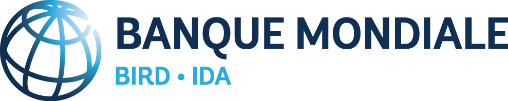 OCTOBER 2017Ce document est protégé par le droit d'auteur. Ce document ne peut être utilisé et reproduit qu'à des fins non-commerciales. Toute utilisation commerciale, y compris, sans que cette liste soit limitative, la revente, l’exigence de paiement pour y avoir accès, pour le redistribuer, ou pour effectuer des travaux dérivés tels que des traductions non officielles basées sur ce document n'est pas autorisée.Révision Octobre 2017La révision datée octobre 2017 incorpore des dispositions nouvelles concernant les bénéficiaires effectifs.Janvier 2017La révision de janvier 2017 incorpore une disposition concernant la présentation de réclamations lors de la passation des marchés, ainsi que des améliorations rédactionnelles.Avant-proposLe présent Dossier type de Passation de Marchés (DTPM) a été préparé par la Banque mondiale pour la Sélection initiale de Candidats en vue de l’Appel à Propositions pour la passation de marchés d’Equipements (Conception, Fourniture et Montage).Le Dossier type de Sélection Initiale (DTSI) doit être utilisé par l’Emprunteur, avec des modifications minimales en tant que de besoin et de manière acceptable par la Banque, lorsqu’un processus de Sélection initiale précède l'appel à propositions. PréfaceCe DTPM reflète le Règlement de Passation de Marchés applicable aux Emprunteurs dans le cadre de FPI en date de juillet 2016, selon les mises à jour correspondantes. Le présent DTPM est à utiliser pour la passation des marchés d’Equipements (Conception, Fourniture et Montage) financés par la BIRD ou l’AID dans le cadre de projets pour lesquels l’Accord de Financement se réfère au Règlement de Passation de Marchés applicable aux Emprunteurs dans le cadre de FPI. Pour toutes questions relatives à ce DTPM, ou pour obtenir des informations sur la passation des marchés dans le cadre de projets financés par la Banque mondiale, s’adresser à :Chief Procurement OfficerDépartement des normes, passation des marchés, et gestion financière (OPSPF)The World Bank1818 H Street, N.W.Washington, DC 20433 U.S.A.pdocuments@worldbank.orghttp://www.worldbank.orgDossier Type de Passation de MarchésDescription sommaireAvis de Passation de Marché – Invitation pour la Sélection initialeUn formulaire d’Invitation pour la Sélection initiale est joint à ce dossier type de Sélection initiale. Ce formulaire doit être utilisé par l’Emprunteur.Dossier de Sélection initiale : Passation de Marchés d’Equipements (Conception, Fourniture et Montage)PARTIE 1 – PROCÉDURES DE SELECTION INITIALESection I.	Instructions aux candidats (IC)Cette Section énonce les procédures que les Candidats doivent suivre lorsqu’ils préparent et soumettent leur candidature pour la Sélection initiale. On y trouve aussi des informations sur l’ouverture et l’évaluation des candidatures. La Section I inclut des dispositions à utiliser sans modifications. Section II.	Données particulières de la Sélection initiale (DPSI)Cette Section inclut les dispositions qui sont spécifiques à chaque Sélection initiale et complète les informations ou les conditions énoncées à la Section I, Instructions aux Candidats. Section III.	Critères et conditions de Sélection initiale Cette Section inclut les méthodes, critères et conditions à utiliser pour décider comment les Candidats seront initialement sélectionnés puis invités à soumettre une proposition. Section IV.	Formulaires de candidatureCette Section inclut la Lettre de candidature et les autres formulaires qui constituent le Dossier de candidature. Section V.	Pays éligiblesCette Section contient les renseignements concernant les critères d’éligibilité.Section VI.	Fraude et CorruptionCette Section contient les dispositions concernant la fraude et la corruption applicables au processus de Sélection initiale.PARTIE 2 - BESOINS DU MAITRE DE L’OUVRAGESection VII.	Description des Equipements, Conception, Fourniture et MontageCette Section inclut une description sommaire, le calendrier de réalisation et d’achèvement, et d’autres renseignements concernant le Site et les Equipements (Conception, Fourniture et Montage) qui font l’objet de cette Sélection initiale. Avis spécifique de passation de marché Modèle de FormulaireAvis de Sélection initialeEquipements (Conception, Fourniture et Montage)[insérer : nom du Maître de l’Ouvrage][Insérer : nom du projet][Insérer : Brève description du Marché][Insérer : nom du pays][Insérer : No. du prêt/crédit/don][Insérer : No de l’avis de sélection initiale]Emis le : [insérer la date de publication de l’ASI]1.	Le [insérer le nom de l’Emprunteur/Bénéficiaire/Récipiendaire] [a reçu/a fait la demande/entend solliciter] un financement auprès de la Banque mondiale pour couvrir le coût du [insérer le nom du projet], et entend affecter une partie du produit de ce [prêt] aux paiements relatifs au marché pour [insérer le nom du marché]2.	Le [insérer le nom du Maître de l’Ouvrage] entend sélectionner, dans le cadre d’un processus de Sélection initiale, des entrepreneurs pour [insérer une brève description des Equipements, la situation du projet, les qualifications clés recherchées et tout autre renseignement nécessaire pour permettre aux Candidats potentiels de décider s’ils souhaitent répondre à l’invitation à la sélection initiale]. Les invitations à remettre une Proposition sont prévues être lancées en [insérer mois et année].3.	La Sélection initiale se déroulera conformément aux procédures spécifiées dans le Règlement de Passation de Marchés applicable aux Emprunteurs dans le cadre de Financement de Projets d’Investissement en date de [insérer la date du Règlement applicable selon l’accord de financement] ; elle est ouverte à tous les candidats des pays qui répondent aux critères d’éligibilité, tels que définis dans le Règlement de Passation de Marchés.4.	Les candidats intéressés admissibles peuvent obtenir de plus amples renseignements et consulter le Document de Sélection initiale auprès de [insérer nom du Maître de l’Ouvrage] (dont l’adresse figure ci-après) [préciser l’adresse à la fin du document] de [insérer les heures de bureau, Par exemple, 0900 à 1700 heures]. Les candidats intéressés peuvent acheter un jeu complet du Document de Sélection initiale en [insérer la langue] en en faisant la demande écrite à l’adresse indiquée ci-après accompagnée du versement non remboursable de [insérer montant en monnaie locale] ou en [insérer le montant dans une monnaie convertible spécifiée]. La méthode de paiement sera [insérer la méthode de paiement]. Le document sera envoyé par [insérer la procédure d’expédition]. [insérer « Les documents peuvent également être achetés électroniquement conformément aux procédures décrites dans l’Annexe au présent Avis de Sélection initiale » si l’achat et le dépôt électroniques sont des options prévues.]5.	Les dossiers de candidature pour la Sélection initiale doivent être déposés sous enveloppe cachetée délivrée à l’adresse ci-après avant le [insérer la date]. Les dossiers de candidatures reçues en retard pourront être rejetés.[Insérer le nom du bureau][Insérer le nom du responsable][Insérer l’adresse postale] et/ou [Insérer l’adresse] [Insérer le numéro de téléphone, indiquer le préfixe du pays et de la ville][Insérer le numéro de télécopie ou de câble][Insérer l’adresse électronique][Insérer Site internet]Dossier de sélection initiale pour la passation de marchés d’Equipements(Conception, Fourniture et Montage)de :[insérer l’identification des Equipements]Maître de l’Ouvrage : [insérer : nom du Maître de l’Ouvrage]Projet : [Insérer : nom du projet]Titre du Marché : [Insérer : Brève description du Marché]Pays : [Insérer : nom du pays]Prêt/Crédit/Don No : [Insérer : No. du prêt/crédit/don]Avis de Sélection initiale No : [Insérer : No de l’avis de sélection initiale]Emis le : [insérer la date de publication de l’ASI](Ce document de Sélection initiale doit être utilisé dans le cadre d’une procédure d’Appel à Propositions)Document de Sélection initialeTable des matièresPARTIE 1 - Procédures de Sélection initiale	1Section I. Instructions aux candidats	2Section II. Données particulières  de la Sélection initiale	16Section III. Critères et conditions  de Sélection initiale	21Section IV. Formulaires de Candidature	33Section V. Pays éligibles	51Section VI. Fraude et Corruption	52PARTIE 2 - Besoins du Maître de l’Ouvrage	55Section VII. Description des Equipements	56PARTIE 1 - Procédures de 
Sélection initialeSection I. Instructions aux candidatsTable des matièresA.	Généralités	31.	Objet du Marché	32. 	Origine des fonds	33. 	Fraude et Corruption	44. 	Candidats admis à concourir	45. 	Eligibilité	6B.	Contenu du Dossier de Sélection initiale	66. 	Sections du Dossier de Sélection initiale	67. 	Éclaircisse-ments apportés au Dossier de Sélection initiale, visite du site et réunion préparatoire	78. 	Modifications apportées au Dossier de Sélection initiale	8C.	Préparation des dossiers de candidature	89. 	Frais de candidature	810. 	Langue de candidature	811.	Documents constitutifs du dossier de candidature	912.	Lettre de Candidature	913.	Documents établissant que le Candidat répond au critère d’admissibilité	914.	Documents établissant les qualifications du Candidat	915.	Signature du dossier de candidature et nombre d’exemplaires	10D.	Dépôt des dossiers de candidature	1016.	Cachetage et marquage des dossiers de candidature	1017.	Date limite de dépôt des dossiers de candidature	1018.	Dossiers de Candidature hors Délais	1119.	Ouverture des dossiers de candidature	11E.	Procédures d’évaluation des candidatures	1120.	Confidentialité	1121.	Clarifications concernant les Candidatures	1122.	Conformité des dossiers de candidature	1123.	Marge de Préférence	1224.	Sous-traitants	12F.	Evaluation des candidatures et Sélection initiale des Candidats	1225.	Evaluation des candidatures	1226.	Droit du Maître de l’Ouvrage d’accepter et d’écarter les candidatures	1327. 	Sélection initiale des Candidats	1328.	Notification de Sélection initiale	1429.	Appel à propositions	1530.	Modifications des qualifications des Candidats	1531.	Réclamation concernant la Passation de Marché	15Section II. Données particulières 
de la Sélection initialeSection III. Critères et conditions 
de Sélection initialeListe des critèresTableau 1 – Critères et Conditions de Qualification	221.	Critères d’admissibilité	222.	Antécédents de défaut d’exécution de marché	233.	Situation et performance financières	254.	Expérience	27Tableau 2 –Critères et Conditions notées	291.	Expérience	292.	Capacité de management	303.	Besoins du Maître de l’Ouvrage	314.	Acquisition durable	32Tableau 1 – Critères et Conditions de Qualification[Note à l’intention du Maître d’Ouvrage : Seules les candidatures qui seront conformes pour l’essentiel aux Critères et Conditions de Qualification du Tableau 1 sont susceptibles d’être évaluées selon le Tableau 2 – Critères et Conditions notées] Critères d’admissibilitéAntécédents de défaut d’exécution de marchéSituation et performance financièresExpérienceTableau 2 –Critères et Conditions notées[Note à l’intention du Maître d’Ouvrage : les critères, conditions, notes maximales, pondérations et méthode d’attribution de notes contenues dans le tableau ci-dessous constituent seulement des exemples et pourront être modifiées en fonction de la nature et la complexité du Marché. Seules les candidatures qui seront conformes pour l’essentiel aux Critères et Conditions de Qualification du Tableau 1 sont susceptibles d’être évaluées selon le Tableau 2 – Critères et Conditions notées.]ExpérienceCapacité de managementBesoins du Maître de l’OuvrageAcquisition durableSection IV. Formulaires de CandidatureListe des formulairesLettre de candidature	34Renseignements sur le candidat	36Renseignements sur chaque partie d’un GE	37Antécédents de Marchés non exécutés, Litiges en instance et historique de litiges	38Situation et performance financière	41Chiffre d’affaires annuel moyen des activités de construction d’équipements 
(Conception et/ou Fourniture et/ou Montage)	43Expérience générale de construction d’équipements 
(Conception et/ou Fourniture et/ou Montage)	44Expérience spécifique	46Capacité de Management de Marchés/Projets	48Compréhension des Besoins du Maître de l’Ouvrage	49Capacité en acquisition durable (« Acheter Vert »)	50Lettre de candidature	Date : [insérer jour, mois, année]	No. AP et titre : [insérer le numéro et le titre]A l’attention de : [insérer le nom complet du Maître de l’Ouvrage] Nous, soussignés, sommes candidat à la Sélection initiale pour l’Appel à Proposition (AP) susmentionné et déclarons que : Nous avons examiné les Documents de Sélection initiale, y compris les Addenda No. [insérer le numéro et la date de publication de chaque Addendum], publiés conformément aux dispositions de l’article 8 des Instructions aux Candidats (IC) ;Nous ne nous trouvons pas en situation de conflit d’intérêt, en conformité avec l’article 4.6 des IC ;Nous (et nos sous-traitants) remplissons les conditions d’admissibilité en conformité avec l’article 4 des IC et nous n’avons pas été exclus par le Maître de l’Ouvrage sur la base de la mise en œuvre de la déclaration de garantie de soumission ou de proposition telle que prévue à l’article 4.10 des IC ;Ni notre entreprise, ni nos sous-traitants, fournisseurs, consultants, fabricants ou prestataires de services pour toute partie du marché, ne faisons l’objet et ne sommes pas sous le contrôle d’une entité ou d’une personne faisant l’objet de suspension temporaire ou d’exclusion prononcée par une entreprise du Groupe de la Banque mondiale ou d’exclusion imposée en vertu de l’Accord Mutuel d’Exclusion entre la Banque mondiale et les autres banques de développement. En outre nous ne sommes pas inéligibles au titre de la législation, ou d’une autre réglementation officielle du pays du Maître de l’Ouvrage, ou en application d’une décision prise par le Conseil de sécurité des Nations Unies ; [insérer soit « nous ne sommes pas une entreprise publique du pays de l’Acheteur » ou « nous sommes une entreprise publique du pays de l’Acheteur et nous satisfaisons aux dispositions de l’article 4.9 des IC » ; Nous, conformément aux dispositions des articles 24.2 et 25.2 des IC, entendons sous-traiter les principales activités suivantes et les parties suivantes du marché : [Insérer toute activité que Candidat a l’intention de sous-traiter ; fournir des renseignements détaillés sur les sous-traitants spécialisés proposés, leurs qualifications et leur expérience]Les honoraires ou commissions ou avantage en nature ci-après ont été versés ou accordés ou doivent être versés ou accordés en rapport avec la procédure de Sélection initiale, la procédure d’appel à propositions qui y fera suite, ou l’exécution/la signature du Marché[Si aucune somme n’a été versée ou ne doit être versée, porter la mention « Des honoraires, commissions ou avantage en nature n’ont été versés ou ne seront versés par nous à des agents en relation avec la présente candidature »].Nous acceptons que vous puissiez annuler le processus de Sélection initiale à tout moment et que vous ne soyez pas tenus d’accepter quelque candidature que ce soit ; que vous êtes susceptible de ne pas inviter les candidats initialement sélectionnés à soumettre une proposition pour le marché qui fait l’objet de la présente Sélection initiale, sans encourir pour autant une responsabilité quelconque vis-à-vis des Candidats, conformément aux dispositions de l’article 26.1 des IC. Nous certifions que les renseignements, déclarations et descriptions contenues dans ce dossier de candidature sont véridiques, corrects, complets et sincères, à notre connaissance.Signé [insérer la (les) signature(s) d’un représentant (des représentants) habilité(s) du Candidat]Nom [insérer le nom complet de la personne qui signe le dossier de candidature]En tant que [indiquer la qualité de la personne qui signe le dossier de candidature]Dûment autorisé à signer cette soumission de candidature pour et au nom de : Nom du Candidat [indiquer le nom complet du Candidat ou du GE] Adresse [insérer rue, numéro, ville et pays] Le ________ jour de [mois]_______________, [année]______.[En cas de groupement, soit tous les membres doivent signer, ou seulement le représentant autorisé qui dans ce cas devra fournir ci-joint les pouvoirs notariés de signer au nom de tous les membres du groupement]Formulaire ELI – 1.1 Renseignements sur le candidatDate : [insérer la date (jour, mois, année) de remise de l’proposition]AP No. : [insérer le numéro de l’Appel à propositions]Page [insérer le numéro de la page] de [insérer le total du nombre de pages] pagesFormulaire ELI – 1.2 Renseignements sur chaque partie d’un GE[Ce formulaire est complémentaire au formulaire ELI-1.1 et doit être rempli par chaque partenaire d’un GE (si le Candidat est un GE), ainsi que par les sous-traitants spécialisés proposés par le Candidat pour toute partie du Marché pour lequel la Sélection initiale est entreprise]Date : [insérer la date (jour, mois, année) de remise de l’proposition]AP No. : [insérer le numéro de l’Appel à propositions]Page [insérer le numéro de la page] de [insérer le total du nombre de pages] pagesFormulaire ANT Antécédents de Marchés non exécutés, 
Litiges en instance et historique de litiges[Le formulaire ci-dessous doit être rempli par le Candidat et par chaque partenaire dans le cas d’un GE] Nom du Candidat : [insérer le nom complet]Date : [insérer jour, mois, année]Nom de la Partie au GE : [insérer le nom complet]No. AP et titre : [numéro et titre de l’AP]Page [insérer le numéro de la page] de [insérer le total du nombre de pages] pagesFormulaire FIN – 3.1 Situation et performance financière[Formulaire à compléter par le candidat et par chaque partie, dans le cas d’un GE.]Nom du Candidat : _______________________ 	Date : _________________Nom de la partie au GE : ___________________ __No. AP: ___Page [insérer le nombre de page] de [insérer le nombre total] pages1. Renseignements financiers* Cf. article 14 des IC concernant le taux de change2. Source de financement[Chaque Candidat, et dans le cas d’un Groupement, chacun des partenaires du groupement doit remplir le tableau ci-après]Indiquer les sources de financement nécessaires pour subvenir aux besoins de trésorerie nécessaires à l’exécution des travaux objet de l’Appel à propositions, ainsi que des travaux en cours et à venir dans le cadre de marchés déjà engagés.3. Documents financiersLe Candidat et ses membres partenaires doivent fournir une copie des états financiers (bilans, y compris toutes les notes y afférents, et comptes de résultats) pour les années spécifiées à la Section III, Tableau 1 Critères et Conditions de Qualification, critère 3.1 et qui satisfont aux conditions suivantes :Ils doivent refléter la situation financière du candidat ou de la Partie au GE, et non pas celle de la maison mère ou de filiales Les états financiers passés doivent être vérifiés par un expert-comptable agréé ou en conformité avec la législation locale applicableLes états financiers doivent être complets et inclure toutes les notes qui leur ont été ajoutées Les états financiers doivent correspondre aux périodes comptables déjà terminées et vérifiées (les états financiers de périodes partielles ne seront ni demandés ni acceptés) 	Ci-joint copies des états financiers (bilans, y compris toutes les notes y afférents, et comptes de résultats) pour les années spécifiées ci-dessus et qui satisfont aux conditions indiquéesFormulaire FIN – 3.2 Chiffre d’affaires annuel moyen des activités de construction d’équipements (Conception et/ou Fourniture et/ou Montage)[Formulaire à compléter par le candidat et par chaque partie, dans le cas d’un GE.]Nom du Candidat : _______________________ 	Date : _________________Nom de la partie au GE : ___________________ __No. AP: ___Page [insérer le nombre de page] de [insérer le nombre total] pages* Cf. article 14 des IC concernant le taux de change**Le chiffre d’affaires annuel moyen des activités de construction en $EU est calculé en divisant le total des paiements ordonnancés pour les travaux en cours par le nombre d’années spécifié dans la Section III, Tableau 1 Critères et Conditions de Qualification, critère 3.2. Formulaire EXP – 4.1 Expérience générale de construction d’équipements (Conception et/ou Fourniture et/ou Montage)[Formulaire à compléter par le candidat et par chaque partie, dans le cas d’un GE.]Nom du Candidat : _______________________ 	Date : _________________Nom de la partie au GE : ___________________ __No. AP: ___Page [insérer le nombre de page] de [insérer le nombre total] pages[Indiquer les marchés conformément à la Section III, Tableau 1 Critères et conditions de sélection initiale, critère 4.1. Procéder par ordre chronologique en commençant par l’année la plus ancienne] * Cf. article 14 des IC concernant le taux de changeFormulaire EXP – 4.2 Expérience spécifique (Tableau 1, 4.2 et Tableau 2)[Formulaire à compléter pour les marchés réalisés par le candidat et par chaque partie, dans le cas d’un GE ou par un sous-traitant spécialisé.]Nom du Candidat : _______________________ 	Date : _________________Nom de la partie au GE : ___________________ __No. AP: ___Page [insérer le nombre de page] de [insérer le nombre total] pages* Cf. article 14 des IC concernant le taux de changeTableau 2 –GM Capacité de Management de Marchés/ProjetsLe Candidat doit démontrer qu’il possède les capacités de management de marchés / projets en conformité avec le Tableau 2Tableau 2 –BM Compréhension des Besoins du Maître de l’OuvrageLe Candidat doit démontrer qu’il a une bonne compréhension des besoins du Maître de l’Ouvrage en conformité avec le TableauTableau 2 –AD Capacité en acquisition durable (« Acheter Vert »)Le Candidat doit démontrer qu’il possède des capacités en matière d’acquisition durable (« acheter vert ») en conformité avec le Tableau 2Section V. Pays éligiblesEligibilité en matière de passation des marchés de fournitures, 
travaux et services financés par la Banque mondiale :Conformément à l’article 5.1 des IC, il est porté à la connaissance des Candidats que présentement les entreprises, biens et services en provenance des pays suivants sont exclus au titre du présent dossier de Sélection initiale :En conformité avec l’article 5.1 (a) des IC : [insérer la liste des pays inéligibles telle qu’elle a fait l’objet d’accord avec la Banque ou indiquer ; « aucun pays ne fait l’objet d’une exclusion. »]En conformité avec l’article 5.1 (b) des IC : [insérer la liste des pays inéligibles telle qu’elle a fait l’objet d’accord avec la Banque ou indiquer ; « aucun pays ne fait l’objet d’une exclusion. »]Section VI. Fraude et Corruption(Le texte de la Section VI ne doit pas être modifié)PARTIE 2 - Besoins du Maître de l’Ouvrage Section VII. Description des EquipementsTable des matières1. Description des Equipements Conception, Fourniture et Montage	572. Période de Réalisation	583. Site et autres données	591. Description des Equipements Conception, Fourniture et Montage[Insérer un résumé des besoins techniques, y compris :Exigences du cadre légal et règlementaire y compris les considérations environnementales, Sociales, de Santé et de Sécurité. Exigences en termes de Production et/ou PerformanceExigences en matière d’essais et d’Assurance QualitéExigences de garantie ou de services après la période de garantie, le cas échéant]2. Période de Réalisation[Insérer le calendrier de réalisation prévisionnel]3. Site et autres données Section I. Instructions aux CandidatsSection I. Instructions aux CandidatsSection I. Instructions aux CandidatsGénéralitésGénéralitésGénéralités1.	Objet du Marché1.	Objet du Marché1.1	Faisant suite à l’Avis de Sélection initiale, tel qu’il est indiqué dans les Données particulières de Sélection initiale (DPSI), le Maître de l’Ouvrage identifié dans les DPSI émet le présent Dossier de Sélection initiale à l’intention des candidats qui souhaitent soumettre un dossier de candidature pour la Sélection initiale en vue de présenter une Proposition pour la réalisation des Equipements (Conception, Fourniture et Montage) spécifiés à la Section VII, Description des Equipements, Conception, Fourniture et Montage. Le nom, le numéro d’identification et le nombre de lots faisant l’objet de la procédure de Sélection initiale figurent dans les DPSI. Le numéro de référence de l’Appel à Propositions correspondant à la présente Sélection initiale est également indiqué dans les DPSI.2. 	Origine des fonds2. 	Origine des fonds2.1	L’Emprunteur ou le bénéficiaire (ci-après dénommé « l’Emprunteur »), identifié dans les DPSI, a sollicité ou obtenu un Prêt/Crédit/Don (ci-après dénommé « les fonds ») de la Banque internationale pour la Reconstruction et le Développement ou de l’Association internationale de Développement (ci-après dénommée la « Banque »), d’un montant indiqué dans les DPSI, en vue de financer le projet décrit dans les DPSI. L’Emprunteur a l’intention d’utiliser une partie de ces fonds pour effectuer des paiements autorisés au titre du Marché pour lequel le présent appel à Sélection initiale est lancé. 2.2	La Banque n’effectuera les paiements qu’à la demande de l’Emprunteur, après avoir approuvé lesdits paiements, conformément aux articles et conditions de l’accord de financement intervenu entre l’Emprunteur et la Banque pour l’octroi d’un prêt, crédit ou don (ci-après dénommé « l’Accord de financement ») et ces paiements seront soumis à tous égards aux clauses et conditions dudit Accord de financement. L’Accord de financement interdit tout retrait du Compte de prêt/crédit destiné au paiement de toute personne physique ou morale, ou de toute importation de fournitures, matériels, équipement ou matériaux lorsque, à la connaissance de la Banque, ledit paiement, ou ladite importation, tombe sous le coup d’une interdiction prononcée par le Conseil de Sécurité de l’Organisation des Nations Unies, au titre du Chapitre VII de la Charte des Nations Unies. Aucune partie autre que l’Emprunteur ne peut se prévaloir de l’un quelconque des droits stipulés dans l’Accord de prêt ni prétendre détenir une créance sur les fonds provenant du financement.3. 	Fraude et Corruption 3. 	Fraude et Corruption 3.1	La Banque exige le respect de ses Directives Anti-Corruption et de ses règles et procédures de sanctions applicables, établies par le Cadre des Sanctions du Groupe de la Banque mondiales, comme indiqué dans la Section VI.3.2	Aux fins d’application de ces dispositions, les Candidats devront permettre et faire en sorte que leurs agents (qu’ils soient déclarés ou non) leurs sous-traitants, consultants,  prestataires de services, fournisseurs, et personnel permettent à la Banque d’examiner les comptes, pièces comptables, relevés et autres documents relatifs à toute procédure de sélection initiale, de pré qualification, de remise des offres, remise de proposition, et d’exécution des marchés (en cas d’attribution), et de les soumettre pour vérification à des auditeurs désignés par la Banque.4. 	Candidats admis à concourir4. 	Candidats admis à concourirLes Candidats doivent satisfaire aux critères d’éligibilité du présent article, et de l’article 5.1. Un candidat peut être une entreprise de droit privé, une entité publique (sous réserve des dispositions de l’article 4.9 des IC) ou toute combinaison entre elles avec une volonté formelle de conclure un accord ou ayant conclu un accord de groupement. En cas de Groupement d’Entreprises (GE), toutes les parties partenaires sont conjointement et solidairement responsables pour l’exécution du Marché conformément à ses termes. Le groupement désignera un Mandataire avec pouvoir de représenter valablement tous ses partenaires durant la procédure de Sélection initiale, l’appel à propositions si le GE remet une proposition, et en cas d’attribution du Marché à ce groupement, durant l’exécution du Marché. A moins que les DPSI n’en disposent autrement, le nombre des participants au groupement n’est pas limité.Une entreprise peut être candidate à la Sélection initiale à titre individuel et en tant que partenaire dans un groupement, ou participer en tant que sous-traitant. Un candidat initialement sélectionné ne sera pas autorisé à soumissionner pour un marché donné à la fois à titre individuel, et de partenaire dans un GE ou en tant que sous-traitant. Toutefois, un Proposant ou un sous-traitant peut figurer en tant que sous-traitant dans plusieurs propositions. Les propositions soumises en violation de cette procédure seront écartées.Une entreprise et toute entreprise filiale (qui contrôle directement ou indirectement cette entreprise ou qui est contrôlée par elle ou qui est sous un contrôle commun avec elle) peuvent être candidates à la Sélection initiale pour un même marché à titre individuel ou en tant que partenaires dans un groupement ou comme sous-traitant. Cependant si une entreprise et sa filiale sont initialement sélectionnées séparément pour un même marché, seul une de ces candidatures initialement sélectionnées sera autorisée à soumissionner pour un marché donné. Les propositions soumises en violation de cette procédure seront écartées.Sous réserve des dispositions de l’article 5.1 des IC, un Candidat peut avoir la nationalité de tout pays. Un Candidat sera réputé avoir la nationalité d'un pays donné s’il y est constitué en société, ou enregistré, et soumis à son droit, tel qu’il ressort de ses statuts ou documents équivalents et de ses documents d'enregistrement. Ce critère s’appliquera également à la détermination de la nationalité des sous-traitants et fournisseurs du Marché, Services connexes inclus.Un Candidat ne doit pas se trouver en situation de conflit d’intérêt. Un candidat sera considéré en situation de conflit d’intérêt s’il a participé en tant que consultant, à la conception, la préparation des spécifications des Equipements et Services faisant l’objet de la Sélection initiale ou s’il a été recruté par l’Emprunteur ou le Maître de l’Ouvrage, ou qu’il est envisagé qu’il le soit, en tant que maître d’œuvre ou chargé du contrôle pour ces Equipements et Services. En outre, un Candidat peut être considéré comme ayant un conflit d’intérêt s’il a une relation d’affaires ou familiale proche avec un membre du personnel de l’Emprunteur (ou de l’agence d’exécution, ou d’un bénéficiaire d’une partie du financement de la Banque) qui intervient directement ou indirectement dans une partie quelconque (i) de l’élaboration du Dossier de Sélection initiale, du Dossier d’Appel à propositions ou des spécifications du Marché, et/ou du processus d’évaluation des propositions pour le Marché, ou (ii) de l’administration ou la supervision du Marché, à moins que le conflit découlant de cette relation a été résolu à la satisfaction de la Banque au cours du processus de de passation et de l’exécution du Marché.Un Candidat faisant l’objet d’une sanction prononcée par la Banque dans le cadre des Directives Anti-Corruption de la Banque et de ses procédures et règles de sanctions applicables, comme indiqué dans le Cadre des Sanctions du Groupe de la Banque mondiale tel que décrit à la Section VI, paragraphe 2.2 d, sera exclu de toute pré-qualification, sélection initiale, remise d’offre ou de proposition ou attribution de marché financé par la Banque et de tout autre bénéfice (financier ou autres) d’un marché financé par la Banque durant la période que la Banque aura déterminée. La liste des exclusions est disponible à l’adresse électronique mentionnée dans les DPSI.Les établissements et institutions publics du pays du Maître de l’Ouvrage sont admis à participer à la condition qu‘ils puissent établir de manière acceptable à la Banque (i) qu’ils jouissent de l’autonomie juridique et financière, (ii) qu’ils sont régis par les règles du droit commercial, et (iii) qu’ils ne dépendent pas du Maître de l’Ouvrage ou ne sont sous sa tutelle. Le dossier d’un Candidat qui fait l’objet d’une exclusion temporaire par le Maître de l’ouvrage au titre d’une Déclaration de garantie de soumission ne sera pas pris en considération.Le Candidat devra fournir les preuves de son éligibilité que le Maître de l’Ouvrage est en droit de requérir.Une entreprise tombant sous le coup d’une sanction par l’Emprunteur l’excluant de ses marchés sera admise à participer au présent processus, à moins que, à la demande de l’Emprunteur, la Banque ne détermine que l’exclusion : (a) est en relation avec la fraude et la corruption, et (b) a été prononcée dans le cadre d’une procédure judiciaire ou administrative équitable à l’égard de l’entreprise.5. 	Eligibilité5. 	Eligibilité5.1	Les entreprises et les individus en provenance des pays énumérés à la Section V sont inéligibles à la condition que (a) la loi ou la réglementation du pays de l’Emprunteur interdise les relations commerciales avec le pays de l’entreprise, sous réserve qu’il soit établi à la satisfaction de la Banque que cette exclusion n’empêche pas le jeu efficace de la concurrence pour la fourniture des biens ou des travaux ou des services nécessaires ; ou (b) si, en application d’une décision prise par le Conseil de Sécurité des Nations Unies au titre du Chapitre VII de la Charte des Nations Unies, le pays de l’Emprunteur interdit toute importation de fournitures en provenance du pays de l’entreprise ou tout paiement aux personnes physiques ou morales dudit pays. Si les Equipements doivent être réalisés dans plusieurs pays (et plusieurs pays constituent l’Emprunteur ou sont impliqués dans la procédure d’acquisition), l’exclusion d’une firme ou d’un individu en application de l’article 5.1(a) ci-dessus par l’un des pays concernés pourra s’appliquer à la présente procédure avec l’accord de la Banque et des Emprunteurs concernés.Contenu du Dossier de Sélection initialeContenu du Dossier de Sélection initialeContenu du Dossier de Sélection initiale6. 	Sections du Dossier de Sélection initiale6. 	Sections du Dossier de Sélection initialeLe Dossier de Sélection initiale comprend toutes les Sections dont la liste figure ci-après. Il doit être interprété à la lumière de tout additif éventuellement émis conformément à l’article 8 des IC. 6. 	Sections du Dossier de Sélection initiale6. 	Sections du Dossier de Sélection initialePARTIE 1 : Procédures de Sélection initialeSection I. Instructions aux Candidats (IC)Section II. Données particulières de la Sélection initiale (DPSI)Section III. Critères et conditions de Sélection initialeSection IV. Formulaires de candidatureSection V. Pays éligiblesSection VI. Fraude et CorruptionPARTIE 2 : Besoins du Maître de l’OuvrageSection VII. Description des Equipements, Conception, Fourniture et Montage6.2	Le Maître de l’Ouvrage ne peut être tenu responsable vis-à-vis des candidats de l’intégrité du Dossier de Sélection initiale, des réponses aux demandes de clarifications, du compte rendu de la réunion préparatoire au dépôt des candidatures (le cas échéant) et des additifs au Dossier de Sélection initiale conformément à l’article 8 des IC, s’ils n’ont pas été obtenus directement auprès de lui. En cas de contradiction, les documents directement issus par le Maître de l’Ouvrage prévaudront. 6.3	Le Candidat doit examiner l’ensemble des instructions, formulaires, conditions et spécifications figurant dans le Dossier de Sélection initiale. Il lui appartient de fournir tous les renseignements et documents demandés dans le Dossier de Sélection initiale. 7. 	Éclaircisse-ments apportés au Dossier de Sélection initiale, visite du site et réunion préparatoire7. 	Éclaircisse-ments apportés au Dossier de Sélection initiale, visite du site et réunion préparatoireTout candidat désirant des éclaircissements sur les documents doit contacter le Maître de l’Ouvrage par écrit, à l’adresse du Maître de l’Ouvrage indiquée dans les DPSI. Le Maître de l’Ouvrage répondra par écrit à toute demande d’éclaircissements reçue au plus tard quatorze (14) jours avant la date limite de remise des candidatures. Il adressera une copie de sa réponse (indiquant la question posée mais sans mention de l’auteur) à tous les candidats éventuels qui auront obtenu le Dossier de Sélection initiale directement du Maître de l’Ouvrage. Si les DPSI le prévoient, le Maître de l’Ouvrage publiera également sa réponse sur la page Internet identifiée dans les DPSI. Au cas où le Maître de l’Ouvrage jugerait nécessaire de modifier le Dossier de Sélection initiale suite aux éclaircissements fournis, il le fera conformément à la procédure stipulée à l’article 8 et en conformité avec les dispositions de l’article17.2 des IC.Lorsque les DPSI le prévoient, le représentant que le Candidat aura désigné est invité à assister à une réunion préparatoire au dépôt des candidatures au lieu et à la date et à l’heure indiqués dans les DPSI. L’objet de la réunion est de permettre aux candidats potentiels d’obtenir des éclaircissements portant sur le projet, les critères de qualification ou tout autre aspect du Dossier de Sélection initiale.Le compte-rendu de la réunion préparatoire au dépôt des candidatures, le cas échéant, incluant le texte des questions posées par les Candidats (sans en identifier la source) et des réponses données, y compris les réponses préparées après la réunion, sera transmis sans délai à tous ceux qui ont obtenu le Dossier de Sélection initiale. Toute modification du Dossier de Sélection initiale qui pourrait s’avérer nécessaire à l’issue de la réunion préparatoire sera faite par le Maître de l’Ouvrage par la publication d’un additif conformément aux dispositions de l’article 8 des IC, et non par le canal du compte-rendu de la réunion préparatoire. Le fait qu’un Candidat n’assiste pas à la réunion préparatoire au dépôt des candidatures ne constituera pas un motif de rejet de sa candidature.8. 	Modifications apportées au Dossier de Sélection initiale 8. 	Modifications apportées au Dossier de Sélection initiale 8.1	Le Maître de l’Ouvrage peut, à tout moment, avant la date limite de remise des candidatures, modifier le Dossier de Sélection initiale en publiant un additif. 8.2	Tout additif publié sera considéré comme faisant partie intégrante du Dossier de Sélection initiale et sera communiqué par écrit à tous ceux qui ont obtenu le Dossier de Sélection initiale du Maître de l’Ouvrage. Le Maître de l’Ouvrage publiera immédiatement l’additif sur son site Internet indiqué dans les DPSI.8.3	Afin de laisser aux candidats éventuels un délai raisonnable pour prendre en compte l’additif dans la préparation de leurs candidatures, le Maître de l’Ouvrage peut, à sa discrétion, reporter la date limite de remise des candidatures en conformité avec l’article 17.2 des IC. Préparation des dossiers de candidaturePréparation des dossiers de candidaturePréparation des dossiers de candidature9. 	Frais de candidature9. 	Frais de candidature9.1	Le Candidat supportera tous les frais afférents à la préparation et à la présentation de son dossier de candidature, et le Maître de l’Ouvrage n’est en aucun cas responsable de ces frais ni tenu de les régler, quels que soient le déroulement et l’issue de la procédure de Sélection initiale.10. 	Langue de candidature10. 	Langue de candidature10.1	La candidature, ainsi que toute la correspondance et tous les documents concernant le dossier de candidature, échangés entre le Candidat et le Maître de l’Ouvrage seront rédigés dans la langue indiquée dans les DPSI. Les documents complémentaires et les imprimés fournis par le Candidat dans le cadre de la candidature peuvent être rédigés dans une autre langue à condition d’être accompagnés d’une traduction dans la langue indiquée dans les DPSI, auquel cas, aux fins d’interprétation du dossier de candidature, la traduction fera foi.11.	Documents constitutifs du dossier de candidature11.	Documents constitutifs du dossier de candidature11.1	Le dossier de candidature comprendra les documents suivants : (a)	La Lettre de Candidature, conformément à l’article 12 des IC ; (b)	les pièces justificatives établissant que le Candidat répond aux critères d’éligibilité à concourir, conformément aux dispositions de l’article 13 des IC ; (c)	les pièces justificatives établissant que le Candidat est qualifié conformément aux dispositions de l’article 14 des IC ; et (d)	tout autre document requis tel que spécifié dans les DPSI. 11.2	Le Candidat doit fournir les renseignements concernant les commissions et avantages, accordés ou qu’il est prévu d’accorder, le cas échéant, à des agents ou toute autre partie en relation avec la Candidature. 12.	Lettre de Candidature12.	Lettre de Candidature12.1	Le Candidat doit préparer une Lettre de Candidature à l’aide du formulaire fourni dans la Section IV, Formulaires de candidature. Ce Formulaire doit être complété sans modification de son format. 13.	Documents établissant que le Candidat répond au critère d’admissibilité13.	Documents établissant que le Candidat répond au critère d’admissibilité13.1	Pour établir qu’il répond aux critères d’admissibilité conformément aux dispositions de l’article 4 des IC, le Candidat doit compléter les déclarations relatives à l’éligibilité dans la lettre de candidature, ainsi que dans les Formulaires ELI (éligibilité) 1.1 et 1.2 qui figurent dans la Section IV, Formulaires de candidature.14.	Documents établissant les qualifications du Candidat14.	Documents établissant les qualifications du Candidat14.1	Pour établir qu’il a les qualifications nécessaires pour exécuter le(s) marché(s) en conformité avec la Section III, Critères et conditions de sélection initiale, le Candidat doit fournir tous les renseignements demandés à la Section IV, Formulaires de candidature.14.2	Lorsque le Candidat doit fournir un montant monétaire dans un formulaire de candidature, il doit l’indiquer en équivalent $EU en utilisant le taux de change déterminé de la manière suivante :Pour le chiffre d’affaires et autres données financières annuels requis, le taux de change applicable sera celui du dernier jour de l’année calendaire en question.Pour le montant d’un marché, le taux de change sera celui de la date de signature du marché en question.Les taux de change seront ceux provenant de la source identifiée dans les DPSI. Le Maître de l’Ouvrage aura la latitude de corriger toute erreur commise dans la détermination du taux de change dans le dossier de candidature.15.	Signature du dossier de candidature et nombre d’exemplaires 15.	Signature du dossier de candidature et nombre d’exemplaires 15.1	Le Candidat doit préparer un original des documents constituant la candidature tels que décrits dans l’article 11 des IC et mentionner clairement sur l’original « ORIGINAL ». L’original du dossier de candidature doit être dactylographié ou écrit à l’encre indélébile et doit être signé par une personne dûment autorisée à signer au nom du Candidat. Le dossier de candidature soumis par un GE doit être signé au nom du GE par un représentant habilité à engager tous les partenaires du groupement et inclure le pouvoir du mandataire du groupement signé par les personnes habilitées à signer au nom du groupement.15.2	Le Candidat doit soumettre le nombre de copies du dossier de candidature original signé spécifié dans les DPSI et les marquer clairement « COPIE ». En cas de différence entre l’original et les copies, l’original fera foi. Dépôt des dossiers de candidatureDépôt des dossiers de candidatureDépôt des dossiers de candidature16.	Cachetage et marquage des dossiers de candidature16.1	Le Candidat doit placer l’original et les copies du dossier de candidature dans une enveloppe cachetée qui devra : (a)	porter le nom et l’adresse du Candidat ; (b)	être adressée au Maître de l’Ouvrage, conformément aux dispositions de l’article 17.1 des IC, et (c)	porter le nom précis du processus de Sélection initiale concerné, conformément aux dispositions de l’article 1.1 des DPSI. 16.1	Le Candidat doit placer l’original et les copies du dossier de candidature dans une enveloppe cachetée qui devra : (a)	porter le nom et l’adresse du Candidat ; (b)	être adressée au Maître de l’Ouvrage, conformément aux dispositions de l’article 17.1 des IC, et (c)	porter le nom précis du processus de Sélection initiale concerné, conformément aux dispositions de l’article 1.1 des DPSI. 16.2	Le Maître de l’Ouvrage ne sera pas responsable si un dossier de candidature qui n’est pas identifié tel que demandé à l’article 16.1 des IC n’a pas été traité.16.2	Le Maître de l’Ouvrage ne sera pas responsable si un dossier de candidature qui n’est pas identifié tel que demandé à l’article 16.1 des IC n’a pas été traité.17.	Date limite de dépôt des dossiers de candidature17.1	Les candidats peuvent envoyer leur dossier de candidature par la poste ou le faire délivrer par porteur. Les dossiers de candidature doivent être reçus par le Maître de l’Ouvrage à l’adresse spécifiée dans les DPSI et au plus tard à la date et heure limite spécifiée dans les DPSI. Les candidats peuvent remettre leur dossier de candidature par voie électronique, si cette option est prévue dans les DPSI, et conformément aux procédures de présentation électronique énoncées dans les DPSI. 17.2	Le Maître de l’Ouvrage peut, à a sa discrétion, reporter la date limite de dépôt des dossiers de candidature en modifiant le Dossier de Sélection initiale en application de l’article 8 des IC. Dans ce cas, tous les droits et obligations du Maître de l’Ouvrage et des Candidats, précédemment régis par la date limite initiale, seront régis par la nouvelle date limite.17.1	Les candidats peuvent envoyer leur dossier de candidature par la poste ou le faire délivrer par porteur. Les dossiers de candidature doivent être reçus par le Maître de l’Ouvrage à l’adresse spécifiée dans les DPSI et au plus tard à la date et heure limite spécifiée dans les DPSI. Les candidats peuvent remettre leur dossier de candidature par voie électronique, si cette option est prévue dans les DPSI, et conformément aux procédures de présentation électronique énoncées dans les DPSI. 17.2	Le Maître de l’Ouvrage peut, à a sa discrétion, reporter la date limite de dépôt des dossiers de candidature en modifiant le Dossier de Sélection initiale en application de l’article 8 des IC. Dans ce cas, tous les droits et obligations du Maître de l’Ouvrage et des Candidats, précédemment régis par la date limite initiale, seront régis par la nouvelle date limite.18.	Dossiers de Candidature hors Délais18.1	Le Maître de l’Ouvrage se réserve le droit d’accepter un dossier de candidature reçu après la date limite fixée pour le dépôt des candidatures, sous réserve de disposition contraire dans les DPSI.18.1	Le Maître de l’Ouvrage se réserve le droit d’accepter un dossier de candidature reçu après la date limite fixée pour le dépôt des candidatures, sous réserve de disposition contraire dans les DPSI.19.	Ouverture des dossiers de candidature Le Maître de l’Ouvrage procédera à l’ouverture des candidatures à la date, à l’heure et au lieu indiqués dans les DPSI. Les candidatures reçues en retard seront traitées comme indiqué à l’article 18.1 des IC.Les procédures d’ouverture des dossiers de candidature présentés par voie électronique, si cette procédure est prévue dans l’article 17.1, sont indiquées dans les DPSI. Le Maître de l’Ouvrage établira un procès-verbal de la séance d’ouverture qui inclura au minimum le nom du Candidat. Un exemplaire du procès-verbal sera distribué à tous les Candidats.Le Maître de l’Ouvrage procédera à l’ouverture des candidatures à la date, à l’heure et au lieu indiqués dans les DPSI. Les candidatures reçues en retard seront traitées comme indiqué à l’article 18.1 des IC.Les procédures d’ouverture des dossiers de candidature présentés par voie électronique, si cette procédure est prévue dans l’article 17.1, sont indiquées dans les DPSI. Le Maître de l’Ouvrage établira un procès-verbal de la séance d’ouverture qui inclura au minimum le nom du Candidat. Un exemplaire du procès-verbal sera distribué à tous les Candidats.Procédures d’évaluation des candidaturesProcédures d’évaluation des candidaturesProcédures d’évaluation des candidatures20.	ConfidentialitéAucune information relative aux candidatures, à leur évaluation et aux résultats de la Sélection initiale ne sera divulguée aux candidats ni à toute autre personne non officiellement concernée par ladite procédure tant que les résultats de la Sélection initiale n’aura pas été notifiés à tous les candidats en conformité à l’article 28 des IC. Aucune information relative aux candidatures, à leur évaluation et aux résultats de la Sélection initiale ne sera divulguée aux candidats ni à toute autre personne non officiellement concernée par ladite procédure tant que les résultats de la Sélection initiale n’aura pas été notifiés à tous les candidats en conformité à l’article 28 des IC. Entre la date limite de dépôt des candidatures et la notification des résultats de la Sélection initiale en conformité avec l’article 28 des IC, si un candidat souhaite entrer en contact avec le Maître de l’Ouvrage pour tout motif relatif à la procédure de Sélection initiale, il devra le faire exclusivement par écrit.Entre la date limite de dépôt des candidatures et la notification des résultats de la Sélection initiale en conformité avec l’article 28 des IC, si un candidat souhaite entrer en contact avec le Maître de l’Ouvrage pour tout motif relatif à la procédure de Sélection initiale, il devra le faire exclusivement par écrit.21.	Clarifications concernant les CandidaturesPour faciliter l’évaluation des candidatures, le Maître de l’Ouvrage a toute latitude pour demander à un candidat des clarifications (y compris des pièces manquantes) relatives à son dossier de candidature. et ladite clarification doit être soumise dans un délai raisonnable spécifié dans la demande. Toute demande d’éclaircissements et tous les éclaircissements doivent être formulés par écrit.Pour faciliter l’évaluation des candidatures, le Maître de l’Ouvrage a toute latitude pour demander à un candidat des clarifications (y compris des pièces manquantes) relatives à son dossier de candidature. et ladite clarification doit être soumise dans un délai raisonnable spécifié dans la demande. Toute demande d’éclaircissements et tous les éclaircissements doivent être formulés par écrit.21.2	Si le Candidat ne répond pas à une demande de clarification concernant sa candidature ou ne fournit pas les documents qui lui sont réclamés avant la date limite fixée par le Maître de l’Ouvrage dans sa demande, sa candidature sera évaluée sur la base des renseignements et documents disponibles lors de l’évaluation du dossier de candidature.21.2	Si le Candidat ne répond pas à une demande de clarification concernant sa candidature ou ne fournit pas les documents qui lui sont réclamés avant la date limite fixée par le Maître de l’Ouvrage dans sa demande, sa candidature sera évaluée sur la base des renseignements et documents disponibles lors de l’évaluation du dossier de candidature.22.	Conformité des dossiers de candidature Le Maître de l’Ouvrage peut écarter une candidature qui n’est pas conforme aux exigences du dossier de Sélection initiale. Dans le cas où les renseignements remis par le Candidat sont incomplets ou nécessitent une clarification comme indiqué à l’article 21.1 des IC, et le Candidat ne fournit pas la clarification et/ou le renseignement manquant, la candidature pourra être écartée.Le Maître de l’Ouvrage peut écarter une candidature qui n’est pas conforme aux exigences du dossier de Sélection initiale. Dans le cas où les renseignements remis par le Candidat sont incomplets ou nécessitent une clarification comme indiqué à l’article 21.1 des IC, et le Candidat ne fournit pas la clarification et/ou le renseignement manquant, la candidature pourra être écartée.23.	Marge de Préférence 23.1	Une marge de préférence ne sera pas accordée aux candidats du pays du Maître de l’Ouvrage dans le cadre du processus d’appel à propositions qui suivra la présente Sélection initiale.23.1	Une marge de préférence ne sera pas accordée aux candidats du pays du Maître de l’Ouvrage dans le cadre du processus d’appel à propositions qui suivra la présente Sélection initiale.24.	Sous-traitants 24.1	Le Maître de l’Ouvrage n’entend pas faire exécuter certaines parties spécifiques des Equipements ou Services par des sous-traitants sélectionnés à l’avance par le Maître de l’Ouvrage, sauf disposition contraire dans les DPSI. 24.2	Le Candidat ne devra pas proposer de sous-traiter la totalité du Marché. Le Candidat pourra proposer des sous-traitants pour certaines parties spécialisées du Marché définis en tant que « Sous-Traitants spécialisés ». Un Candidat prévoyant de recourir à de tels sous-traitants spécialisés devra préciser dans la Lettre de candidature l’activité ou les parties des travaux qui seront sous-traitées, et fournir tous renseignements demandés concernant ces sous-traitants, y compris leurs qualifications et expérience. 24.1	Le Maître de l’Ouvrage n’entend pas faire exécuter certaines parties spécifiques des Equipements ou Services par des sous-traitants sélectionnés à l’avance par le Maître de l’Ouvrage, sauf disposition contraire dans les DPSI. 24.2	Le Candidat ne devra pas proposer de sous-traiter la totalité du Marché. Le Candidat pourra proposer des sous-traitants pour certaines parties spécialisées du Marché définis en tant que « Sous-Traitants spécialisés ». Un Candidat prévoyant de recourir à de tels sous-traitants spécialisés devra préciser dans la Lettre de candidature l’activité ou les parties des travaux qui seront sous-traitées, et fournir tous renseignements demandés concernant ces sous-traitants, y compris leurs qualifications et expérience. Evaluation des candidatures et Sélection initiale 
des CandidatsEvaluation des candidatures et Sélection initiale 
des CandidatsEvaluation des candidatures et Sélection initiale 
des Candidats25.	Evaluation des candidatures25.1	Le Maître de l’Ouvrage aura recours aux facteurs, méthodes, critères et exigences définis dans la Section III, Critères et Conditions de Sélection initiale afin d’évaluer les qualifications des Candidats. Le recours à d’autres méthodes, critères ou exigences ne sera pas permis. Le Maître de l’Ouvrage se réserve le droit de ne pas tenir compte d’écarts mineurs dans les critères de qualification s’ils n’affectent pas matériellement la capacité technique ou les ressources financières d’un Candidat pour exécuter le marché.25.1	Le Maître de l’Ouvrage aura recours aux facteurs, méthodes, critères et exigences définis dans la Section III, Critères et Conditions de Sélection initiale afin d’évaluer les qualifications des Candidats. Le recours à d’autres méthodes, critères ou exigences ne sera pas permis. Le Maître de l’Ouvrage se réserve le droit de ne pas tenir compte d’écarts mineurs dans les critères de qualification s’ils n’affectent pas matériellement la capacité technique ou les ressources financières d’un Candidat pour exécuter le marché.25.2	Les sous-traitants proposés par le Candidat devront être pleinement qualifiés pour l’exécution de la partie du Marché qu’il est prévu de leur confier. Les qualifications du sous-traitant ne pourront pas être utilisées par le Candidat pour remplir les conditions de sélection initiale, à moins que le Candidat ne l’ait désigné comme Sous-traitant spécialisé ; dans ce dernier cas, les qualifications du Sous-traitant spécialisé proposé par le Candidat pourront être ajoutées à celle du Candidat aux fins de l’évaluation, si cela est prévu par les DPSI. 25.3	Dans le cas de marchés multiples (à plusieurs lots), le Candidat doit indiquer dans son dossier de candidature, le marché individuel ou la combinaison de marchés (ou lots) pour le(s)quel(s) il est candidat. Le Maître de l’Ouvrage sélectionnera initialement chaque Candidat pour le nombre maximum de marchés pour lesquels le Candidat a indiqué son intérêt et satisfait à l’ensemble des spécifications correspondantes à ces marchés, tel que spécifiés dans la Section III, Critères et conditions de sélection initiale. 25.2	Les sous-traitants proposés par le Candidat devront être pleinement qualifiés pour l’exécution de la partie du Marché qu’il est prévu de leur confier. Les qualifications du sous-traitant ne pourront pas être utilisées par le Candidat pour remplir les conditions de sélection initiale, à moins que le Candidat ne l’ait désigné comme Sous-traitant spécialisé ; dans ce dernier cas, les qualifications du Sous-traitant spécialisé proposé par le Candidat pourront être ajoutées à celle du Candidat aux fins de l’évaluation, si cela est prévu par les DPSI. 25.3	Dans le cas de marchés multiples (à plusieurs lots), le Candidat doit indiquer dans son dossier de candidature, le marché individuel ou la combinaison de marchés (ou lots) pour le(s)quel(s) il est candidat. Le Maître de l’Ouvrage sélectionnera initialement chaque Candidat pour le nombre maximum de marchés pour lesquels le Candidat a indiqué son intérêt et satisfait à l’ensemble des spécifications correspondantes à ces marchés, tel que spécifiés dans la Section III, Critères et conditions de sélection initiale. 25.4	Seules les qualifications du Candidat seront prises en compte. Les qualifications d’autres entreprises, y compris les filiales du Candidat, la maison-mère ou d’une autre société affiliée, les sous-traitants (autres que les sous-traitants spécialisés en conformité avec l’article 25.2 des IC) et toute autre entreprise distincte du Candidat ne seront pas prises en compte.25.4	Seules les qualifications du Candidat seront prises en compte. Les qualifications d’autres entreprises, y compris les filiales du Candidat, la maison-mère ou d’une autre société affiliée, les sous-traitants (autres que les sous-traitants spécialisés en conformité avec l’article 25.2 des IC) et toute autre entreprise distincte du Candidat ne seront pas prises en compte.26.	Droit du Maître de l’Ouvrage d’accepter et d’écarter les candidatures 26.1	Le Maître de l’Ouvrage se réserve le droit d’accepter ou d’écarter toute candidature, et d’annuler la procédure de Sélection initiale et d’écarter toutes les candidatures, sans encourir de ce fait une responsabilité quelconque vis-à-vis des Candidats.26.1	Le Maître de l’Ouvrage se réserve le droit d’accepter ou d’écarter toute candidature, et d’annuler la procédure de Sélection initiale et d’écarter toutes les candidatures, sans encourir de ce fait une responsabilité quelconque vis-à-vis des Candidats.27. 	Sélection initiale des Candidats27.1	Le nombre de candidatures que le Maître de l’Ouvrage prévoit de retenir à l’issue de la Sélection initiale est de x au minimum et y au maximum ; les nombres x et y sont indiqués dans les DPSI. 27.2	La Sélection initiale des Candidats comprend plusieurs étapes, comme indiqué ci-après :(a)	Etape 1 – Evaluation selon Tableau 1 : la première étape de la Sélection initiale consiste en l’évaluation selon les méthodes, critères et exigences décrits à la Section III, Tableau 1 : Critères et Conditions de Qualification ;(b)	Etape 2 – Elimination : les candidatures qui ne sont pas conformes pour l’essentiel au Tableau 1 : Critères et Conditions de Qualification ne seront pas conservées pour l’évaluation ultérieure et seront écartées de la procédure de Sélection initiale ;(c)	Etape 3 – Liste longue : les candidatures qui sont conformes pour l’essentiel au Tableau 1 : Critères et Conditions de Qualification seront retenues sur la liste longue, et feront l’objet de la suite de l’évaluation ;(d)	Etape 4 -- En fonction du nombre de candidatures retenues sur la liste longue, une des options ci-après sera appliquée :Option 1 : toutes les candidatures sont retenues : lorsque le nombre des candidatures retenues sur la liste longue est ≤x, toutes seront retenues dans la Sélection initiale et il ne sera pas procédé à l’évaluation de ces candidatures selon le Tableau 2 : Critères et Conditions notés ;Option 2 : les candidatures sont évaluées selon le Tableau 2 : lorsque le nombre des candidatures retenues sur la liste longue est >x, le Maître de l’Ouvrage évaluera toutes les candidatures retenues sur la liste longue selon le Tableau 2 : Critères et Conditions notés. Cette méthode d’évaluation nécessite d’attribuer des notes à chacune des candidatures selon des critères notés en utilisant la méthode de notation décrite ;(e)	Etape 5 – Classement des candidatures : à ce stade du processus d’évaluation, les scores totaux de chaque candidats retenus sur la liste longue seront comparés et les candidatures seront classées de la note la plus élevée à la note la moins élevée ainsi obtenue ;(f)	Etape 6 – Sélection initiale jusqu’au rang x : en fonction des valeurs respectives indiquées par le Maître de l’Ouvrage pour x et y, le Maître de l’Ouvrage procèdera à la Sélection initiale des Candidats classés du rang 1 au rang x ;27.1	Le nombre de candidatures que le Maître de l’Ouvrage prévoit de retenir à l’issue de la Sélection initiale est de x au minimum et y au maximum ; les nombres x et y sont indiqués dans les DPSI. 27.2	La Sélection initiale des Candidats comprend plusieurs étapes, comme indiqué ci-après :(a)	Etape 1 – Evaluation selon Tableau 1 : la première étape de la Sélection initiale consiste en l’évaluation selon les méthodes, critères et exigences décrits à la Section III, Tableau 1 : Critères et Conditions de Qualification ;(b)	Etape 2 – Elimination : les candidatures qui ne sont pas conformes pour l’essentiel au Tableau 1 : Critères et Conditions de Qualification ne seront pas conservées pour l’évaluation ultérieure et seront écartées de la procédure de Sélection initiale ;(c)	Etape 3 – Liste longue : les candidatures qui sont conformes pour l’essentiel au Tableau 1 : Critères et Conditions de Qualification seront retenues sur la liste longue, et feront l’objet de la suite de l’évaluation ;(d)	Etape 4 -- En fonction du nombre de candidatures retenues sur la liste longue, une des options ci-après sera appliquée :Option 1 : toutes les candidatures sont retenues : lorsque le nombre des candidatures retenues sur la liste longue est ≤x, toutes seront retenues dans la Sélection initiale et il ne sera pas procédé à l’évaluation de ces candidatures selon le Tableau 2 : Critères et Conditions notés ;Option 2 : les candidatures sont évaluées selon le Tableau 2 : lorsque le nombre des candidatures retenues sur la liste longue est >x, le Maître de l’Ouvrage évaluera toutes les candidatures retenues sur la liste longue selon le Tableau 2 : Critères et Conditions notés. Cette méthode d’évaluation nécessite d’attribuer des notes à chacune des candidatures selon des critères notés en utilisant la méthode de notation décrite ;(e)	Etape 5 – Classement des candidatures : à ce stade du processus d’évaluation, les scores totaux de chaque candidats retenus sur la liste longue seront comparés et les candidatures seront classées de la note la plus élevée à la note la moins élevée ainsi obtenue ;(f)	Etape 6 – Sélection initiale jusqu’au rang x : en fonction des valeurs respectives indiquées par le Maître de l’Ouvrage pour x et y, le Maître de l’Ouvrage procèdera à la Sélection initiale des Candidats classés du rang 1 au rang x ;27. 	Sélection initiale des Candidats(g)	Etape 7 : Elimination des Candidats classés au-delà du rang y : lorsque le nombre des candidatures retenues sur la liste longue est >y, le Maître de l’Ouvrage écartera tous les candidatures classés à un rang plus grand que y, soit y+1, y+2, y+3, etc. ;(h)	Etape 8 – Facultative, à l’initiative du Maître de l’Ouvrage : les Candidats classés au-delà du rang x, et jusqu’au rang y inclus ne seront normalement pas retenus pour la Sélection initiale. Cependant, le Maître de l’Ouvrage pourra de sa propre initiative et à sa discrétion, retenir pour Sélection initiale un (ou des) Candidat(s) supplémentaires, parmi ceux classés au-delà du rang x, et jusqu’au rang y inclus. Cependant le Maître de l’Ouvrage devra retenir un candidat sans pouvoir écarter un candidat mieux classé (par exemple, il ne pourra pas retenir en Sélection initiale un candidat classé au rang x+2, sans retenir également le candidat classé au rang x+1).(g)	Etape 7 : Elimination des Candidats classés au-delà du rang y : lorsque le nombre des candidatures retenues sur la liste longue est >y, le Maître de l’Ouvrage écartera tous les candidatures classés à un rang plus grand que y, soit y+1, y+2, y+3, etc. ;(h)	Etape 8 – Facultative, à l’initiative du Maître de l’Ouvrage : les Candidats classés au-delà du rang x, et jusqu’au rang y inclus ne seront normalement pas retenus pour la Sélection initiale. Cependant, le Maître de l’Ouvrage pourra de sa propre initiative et à sa discrétion, retenir pour Sélection initiale un (ou des) Candidat(s) supplémentaires, parmi ceux classés au-delà du rang x, et jusqu’au rang y inclus. Cependant le Maître de l’Ouvrage devra retenir un candidat sans pouvoir écarter un candidat mieux classé (par exemple, il ne pourra pas retenir en Sélection initiale un candidat classé au rang x+2, sans retenir également le candidat classé au rang x+1).28.	Notification de Sélection initiale 28.1	Le Maître de l’Ouvrage notifiera à tous les Candidats retenus dans la Sélection initiale par écrit qu’ils ont été initialement sélectionnés. Il leur communiquera en même temps les noms des candidats qui ont été initialement sélectionnés. 28.2	Le Maître de l’Ouvrage notifiera séparément à tous les autres candidats qu’ils n’ont pas été retenus pour la Sélection initiale, et que leur candidature a été écartée. Un Candidat non initialement sélectionné pourra demander par écrit les motifs du rejet de sa candidature au Maître de l’Ouvrage.28.1	Le Maître de l’Ouvrage notifiera à tous les Candidats retenus dans la Sélection initiale par écrit qu’ils ont été initialement sélectionnés. Il leur communiquera en même temps les noms des candidats qui ont été initialement sélectionnés. 28.2	Le Maître de l’Ouvrage notifiera séparément à tous les autres candidats qu’ils n’ont pas été retenus pour la Sélection initiale, et que leur candidature a été écartée. Un Candidat non initialement sélectionné pourra demander par écrit les motifs du rejet de sa candidature au Maître de l’Ouvrage.29.	Appel à propositions29.1	Dans les plus brefs délais après la communication des résultats de la Sélection initiale, le Maître de l’Ouvrage invitera tous les Candidats qui auront été initialement sélectionnés à présenter une Proposition.29.2	Le Maître de l’Ouvrage pourra demander aux soumissionnaires de présenter une Garantie de Proposition ou une Déclaration de garantie de Proposition acceptable sous la forme et pour le montant spécifiés dans le dossier d’Appel à Propositions, et le Proposant retenu devra fournir une Garantie de bonne exécution telle qu’elle sera spécifiée dans le dossier d’Appel à Propositions.29.3	Si cela est exigé dans le Dossier d’Appel à Propositions, le Proposant retenu devra fournir des renseignements additionnels concernant ses propriétaires effectifs en renseignant le Formulaire de divulgation des bénéficiaires effectifs inclus dans le dossier d’appel à propositions.29.1	Dans les plus brefs délais après la communication des résultats de la Sélection initiale, le Maître de l’Ouvrage invitera tous les Candidats qui auront été initialement sélectionnés à présenter une Proposition.29.2	Le Maître de l’Ouvrage pourra demander aux soumissionnaires de présenter une Garantie de Proposition ou une Déclaration de garantie de Proposition acceptable sous la forme et pour le montant spécifiés dans le dossier d’Appel à Propositions, et le Proposant retenu devra fournir une Garantie de bonne exécution telle qu’elle sera spécifiée dans le dossier d’Appel à Propositions.29.3	Si cela est exigé dans le Dossier d’Appel à Propositions, le Proposant retenu devra fournir des renseignements additionnels concernant ses propriétaires effectifs en renseignant le Formulaire de divulgation des bénéficiaires effectifs inclus dans le dossier d’appel à propositions.30.	Modifications des qualifications des Candidats30.1	Un Candidat initialement sélectionné conformément aux dispositions de l’article 27 des IC et invité à remettre une Proposition devra soumettre au Maître de l’Ouvrage toute modification éventuelle dans sa structure ou sa forme (y compris, dans le cas d’un GE, toute modification de la structure ou la forme d’un partenaire du GE, ainsi que tout changement de sous-traitant spécialisé). La modification devra être soumise au Maître de l’Ouvrage et devra avoir été approuvée par écrit par le Maître de l’Ouvrage avant la date limite de remise des Propositions. Ladite approbation sera refusée si (i) un candidat initialement sélectionné envisage de s’associer avec un candidat dont la candidature a été rejetée ou avec un des partenaires d’un GE dont la candidature a été rejetée, (ii) du fait de la modification, le Candidat ne satisfait plus à l’ensemble des critères de qualification précisés dans la Section III, Critères et conditions de Sélection initiale – Tableau 1, ou (iii) le candidat ne peut plus figurer sur la liste des Candidats initialement sélectionnés après la réévaluation de sa candidature en conformité avec l’article 27 des IC, ou si (iii) de l’avis du Maître de l’Ouvrage, la modification pourrait conduire à une réduction importante de la concurrence. La modification devra être soumise au Maître de l’Ouvrage au plus tard quatorze (14) jours après la date de l’invitation à remettre une Proposition.30.1	Un Candidat initialement sélectionné conformément aux dispositions de l’article 27 des IC et invité à remettre une Proposition devra soumettre au Maître de l’Ouvrage toute modification éventuelle dans sa structure ou sa forme (y compris, dans le cas d’un GE, toute modification de la structure ou la forme d’un partenaire du GE, ainsi que tout changement de sous-traitant spécialisé). La modification devra être soumise au Maître de l’Ouvrage et devra avoir été approuvée par écrit par le Maître de l’Ouvrage avant la date limite de remise des Propositions. Ladite approbation sera refusée si (i) un candidat initialement sélectionné envisage de s’associer avec un candidat dont la candidature a été rejetée ou avec un des partenaires d’un GE dont la candidature a été rejetée, (ii) du fait de la modification, le Candidat ne satisfait plus à l’ensemble des critères de qualification précisés dans la Section III, Critères et conditions de Sélection initiale – Tableau 1, ou (iii) le candidat ne peut plus figurer sur la liste des Candidats initialement sélectionnés après la réévaluation de sa candidature en conformité avec l’article 27 des IC, ou si (iii) de l’avis du Maître de l’Ouvrage, la modification pourrait conduire à une réduction importante de la concurrence. La modification devra être soumise au Maître de l’Ouvrage au plus tard quatorze (14) jours après la date de l’invitation à remettre une Proposition.31.	Réclamation concernant la Passation de Marché31.1	Les procédures applicables pour formuler une réclamation relative à la passation de marché sont indiquées dans les DPSI.31.1	Les procédures applicables pour formuler une réclamation relative à la passation de marché sont indiquées dans les DPSI.A. GénéralitésA. GénéralitésIC 1.1Numéro d’identification de l’Avis de Sélection initiale : [insérer l’identification]Nom du Maître de l’Ouvrage : [insérer le nom complet, ainsi que le nom de la personne en charge, et l’adresse]Nombre et numéro d’identification des lots faisant l’objet du présent Avis de Sélection initiale [insérer le nombre et l’identification des lots, le cas échéant. Si les équipements font l’objet d’un seul marché, indiquer la désignation des équipements]Intitulé et référence de l’Appel à Propositions : [insérer l’intitulé et la référence]IC 2.1L’Emprunteur est : [insérer le nom de l’Emprunteur et indiquer sa relation avec le Maître de l’Ouvrage, si celui-ci est distinct. Cette insertion doit correspondre aux renseignements fournis dans l’Avis de Sélection initiale]Montant de l’accord de financement : [insérer le montant en dollar EU]Nom du Projet : [insérer le nom du Projet]IC 4.2Le nombre maximum de partenaires d’un GE est : [insérer le nombre ou indiquer « non limité »]IC 4.8L’adresse électronique de la liste des entreprises et personnes exclues par la Banque est la suivante : http://www.worldbank.org/debarr.B. Contenu du Dossier de Sélection initialeB. Contenu du Dossier de Sélection initialeIC 7.1Aux fins d’éclaircissements uniquement, l’adresse du Maître de l’Ouvrage est : [insérer le renseignement ou indiquer « même adresse que pour IC 1.1 
ci-avant »]A l’attention de : [insérer le nom de la personne responsable, le cas échéant]Rue : [insérer]Étage/ numéro de bureau : [insérer]Ville : [insérer]Code postal : [insérer]Pays : [insérer]Numéro de téléphone : [insérer, y compris code pays et ville]Numéro de télécopie : [insérer, y compris code pays et ville]Adresse électronique : [insérer l’adresse courriel de la personne responsable]IC 7.1 et 8.2Adresse de la page Internet : [dans le cas où il en est fait usage, indiquer l’adresse du site Internet ou celle du portail électronique d’accès libre sur lequel les renseignements sur la Sélection initiale sont publiés]IC 7.2Une réunion préparatoire préalable au dépôt des candidatures [aura] [n’aura pas] lieu.[Le cas échéant, indiquer le lieu, la date et l’heure de la réunion]C. Préparation des dossiers de candidatureC. Préparation des dossiers de candidatureIC 10.1La langue du dossier de candidature est : [insérer la langue applicable][Remarque : après accord de la Banque, le Maître de l’Ouvrage pourra publier le Dossier de Sélection initiale dans une autre langue qui devra être (a) soit la langue nationale de l’Emprunteur, (b) soit la langue utilisée dans son pays pour les transactions commerciales. Dans de tels cas, la disposition suivante sera incluse :« De plus, le Maître de l’Ouvrage a publié une version du Dossier de Sélection initiale traduite en :           [insérer la langue nationale ou la langue utilisée pour les transactions commerciales et s’il en existe plusieurs, ajouter « et en___________ » ]Le Candidat a le choix de remettre son dossier de Sélection initiale en une (et seulement une) des langues mentionnées ci-avant. Le Candidat ne devra pas soumettre son dossier de Sélection initiale dans plus d’une langue.]Toute correspondance sera échangée en ________.Le dossier de candidature, ainsi que toute correspondance seront soumis en [insérer la langue de la Sélection initiale dans le cas d’une langue unique][Remarque : si le dossier de Sélection initiale a été publié en plus d’une langue, le texte suivant devra être inséré ci-avant : « une des langues indiquées ci-avant] La langue de traduction des documents complémentaires et imprimés sera [indiquer une seule langue]IC 11.1 (d)Le Candidat devra joindre à son dossier de candidature les autres documents suivants : [Insérer la liste des documents additionnels demandés, le cas échéant]IC 14.2 La source des taux de change sera [insérer une source accessible au public]IC 15.2Outre l’original du dossier de candidature, le nombre de copies demandé est de : [insérer le nombre]D. Dépôt des dossiers de candidature D. Dépôt des dossiers de candidature IC 17.1La date et l’heure limites de dépôt des candidatures sont les suivantes :Date : [insérer]Heure : [insérer][Le délai accordé pour la préparation et le dépôt des dossiers de candidature devrait être suffisant pour que les Candidats puissent rassembler toute la documentation nécessaire – de préférence huit semaines, et en tous les cas au minimum six semaines après la date la plus tardive de la mise à disposition des documents ou de la publicité. Ce délai peut être plus long pour les très grands projets, afin d’accorder du temps pour la constitution de groupements d’entreprises et la recherche des ressources nécessaires]Aux fins de dépôt des candidatures, uniquement, l’adresse du Maître de l’Ouvrage est la suivante :[insérer les renseignements ou indiquer « l’adresse du Maître de l’Ouvrage est la même que pour IC 1.1 »]A l’attention de : [insérer le nom de la personne responsable, le cas échéant]Rue : [insérer]Étage/ numéro de bureau : [insérer]Ville : [insérer]Code postal : [insérer]Pays : [insérer]Numéro de téléphone : [insérer, y compris code pays et ville]Numéro de télécopie : [insérer, y compris code pays et ville]Adresse électronique : [insérer l’adresse courriel de la personne responsable]Le candidat [insérer « pourra » ou « ne pourra pas »] remettre son dossier de candidature par voie électronique.[Les renseignements suivants seront insérés seulement si les Candidats sont autorisés à remettre leur dossier par voie électronique. Dans le cas contraire, les omettre]La procédure de remise des candidatures par voie électronique est la suivante : [insérer une description de la procédure de soumission des candidatures par voie électronique]IC 18.1[Sélectionner une des deux options ci-après :]Un dossier de candidatures reçu en retard sera retourné au Candidat.[ou]Le Maître de l’Ouvrage se réserve le droit d’accepter ou refuser un dossier de candidature reçu en retard.IC 19.1L’ouverture des dossiers de candidature aura lieu à l’adresse, à la date et à l’heure suivantes [insérer l’adresse, la date et l’heure].IC 19.2[Les renseignements suivants seront insérés seulement si les Candidats sont autorisés à remettre leur dossier par voie électronique. Dans le cas contraire, les omettre]La procédure d’ouverture des dossiers de candidature par voie électronique est : [insérer la description de la procédure d’ouverture des dossiers de candidature par voie électroniques]E. Procédures d’évaluation des candidaturesE. Procédures d’évaluation des candidaturesIC 24.1Le Maître de l’Ouvrage [insérer « a l’intention » ou « n’a pas l’intention »] de faire exécuter certaines parties spécifiques des Travaux par des sous-traitants sélectionnés à l’avance (Sous-traitants désignés). [Si la mention ci-dessus est « a l’intention », donner la liste des parties spécifiques des travaux et des sous-traitants respectifs] Evaluation des candidatures et Sélection initiale des Candidats Evaluation des candidatures et Sélection initiale des Candidats IC 25.2Les qualifications du(des) sous-traitant(s) spécialisé(s) proposé(s) [seront] ou [ne seront pas] seront ajoutées à celle du Candidat aux fins de l’évaluation des qualifications comme indiqué à la Section III – Critères et Conditions de Sélection initiale.IC 27.1Sélection initiale – nombre minimum (x)Le Maître de l’Ouvrage prévoit de retenir pour la Sélection initiale le nombre ci-après de candidats : [insérer le nombre en lettres et en chiffres]. Ce nombre est identifié en tant que x et constitue le nombre minimum de candidats qui seront initialement sélectionnés.Sélection initiale – nombre maximum (y)Le Maître de l’Ouvrage pourra, à sa seule discrétion, retenir pour la Sélection initiale un nombre de candidats plus grand que le nombre minimum x. Le nombre maximum de candidats qui seront initialement sélectionnés est : [insérer le nombre en lettres et en chiffres]. Ce nombre est identifié en tant que y.[définir les nombres x et y en fonction de l’analyse de marché et autres conclusions de la Stratégie de Passation des Marchés du Projet pour Promouvoir le Développement (PPSD). Cependant, dans le cas de la méthode du Dialogue compétitif, x ne devrait normalement pas être inférieur à trois (3) et y ne devrait pas dépasser six (6)]IC 31.1Les procédures pour formuler une réclamation relative à la passation de marché sont détaillées dans le Règlement de Passation de Marchés applicable aux Emprunteurs dans le cadre de financement de projets d’investissement (Annexe III). Lorsqu’un Candidat désire présenter une réclamation relative à la passation de marché, il doit soumettre sa réclamation par écrit conformément à ces procédures (et par le moyen le plus rapide disponible, soit par courriel ou télécopie) à :A l’attention de : [insérer le nom de la personne recevant les réclamations]Titre/position : [insérer le titre ou la position]Maître d’Ouvrage : [insérer le nom du Maître d’Ouvrage]Adresse électronique : [insérer l’adresse courriel]Numéro de télécopie : [insérer, y compris code pays et ville ; omettre si non applicable]En résumé, à cette étape, une réclamation relative à la passation de marché peut avoir pour objet de contester :Le contenu du Dossier de Sélection initiale; et/ouLa décision du Maître d’Ouvrage de ne pas sélectionner un Candidat. La présente Section énonce tous les critères, méthodes et conditions auxquels le Maître de l’Ouvrage aura recours pour évaluer les dossiers de candidature. Les renseignements à fournir pour chaque critère d’évaluation ainsi que les définitions des termes correspondants sont identifiés dans les formulaires de candidature correspondants. Critères de QualificationCritères de QualificationCritères de QualificationCritères de QualificationEntité uniqueEntité uniqueSpécifications de conformitéSpécifications de conformitéSpécifications de conformitéSpécifications de conformitéDocumentationDocumentationNo.No.ObjetCritèreEntité uniqueEntité uniqueToutes Parties CombinéesChaque PartieChaque PartieUne Partie au moinsFormulaire de candidatureFormulaire de candidature1.1NationalitéNationalitéConforme à l’article 4.5 des IC.Doit satisfaire au critèreGE doit satisfaire au critèreGE doit satisfaire au critèreGE doit satisfaire au critèreDoit satisfaire au critèreSans objetSans objetFormulaires 
ELI –1.1 et 1.2, avec pièces jointes1.2Conflit d’intérêtsConflit d’intérêtsPas de conflit d’intérêts selon l’article 4.6 des IC. Doit satisfaire au critèreGE doit satisfaire au critèreGE doit satisfaire au critèreGE doit satisfaire au critèreDoit satisfaire au critèreSans objetSans objetLettre de candidature1.3Exclusion par la BanqueExclusion par la BanqueNe pas avoir été exclu par la Banque, tel que décrit dans les articles 4.7 et 5.1 des IC. Doit satisfaire au critèreGE existant doit satisfaire au critèreGE existant doit satisfaire au critèreGE existant doit satisfaire au critèreDoit satisfaire au critèreSans objetSans objetLettre de candidature1.4Exclusion au titre d’une résolution des Nations Unies ou de la législation du pays de l’EmprunteurExclusion au titre d’une résolution des Nations Unies ou de la législation du pays de l’EmprunteurNe pas être exclu en application de loi ou règlement du pays de l’Emprunteur ou d’une décision de mise en œuvre d’une résolution du Conseil de Sécurité des Nations Unies en conformité avec les l’article 5.1 et la Section VDoit satisfaire au critèreGE doit satisfaire au critèreGE doit satisfaire au critèreGE doit satisfaire au critèreDoit satisfaire au critèreSans objetSans objetFormulaires 
ELI –1.1 et 1.2, avec pièces jointesCritères de QualificationCritères de QualificationCritères de QualificationCritères de QualificationEntité uniqueEntité uniqueEntité uniqueSpécifications de conformitéSpécifications de conformitéSpécifications de conformitéSpécifications de conformitéDocumentationDocumentationNo.No.ObjetCritèreEntité uniqueEntité uniqueEntité uniqueToutes Parties CombinéesChaque PartieChaque PartieUne Partie au moinsFormulaire de candidatureFormulaire de candidature2.1Antécédents de non-exécution de marchéAntécédents de non-exécution de marchéPas de défaut d’exécution d’un marché depuis le 1er janvier de l’année [insérer l’année].Pas de défaut d’exécution d’un marché depuis le 1er janvier de l’année [insérer l’année].Doit satisfaire au critère.Sans objetSans objetSans objetDoit satisfaire au critère.Sans objetSans objetFormulaire ANT2.2Exclusion dans le cadre de la mise en œuvre d’une Déclaration de garantie de soumission Exclusion dans le cadre de la mise en œuvre d’une Déclaration de garantie de soumission Ne pas être sous le coup d’une sanction relative à une Déclaration de Garantie de soumission ou de proposition en application de l’article 4.10 des IC.Ne pas être sous le coup d’une sanction relative à une Déclaration de Garantie de soumission ou de proposition en application de l’article 4.10 des IC.Doit satisfaire au critèreDoit satisfaire au critèreDoit satisfaire au critèreDoit satisfaire au critèreDoit satisfaire au critèreSans objetSans objetLettre de candidature2.3Litiges en instanceLitiges en instanceLa solvabilité actuelle et la rentabilité à long terme du Candidat telles qu’évaluées au critère 3.1 ci-après restent acceptables même dans le cas où l’ensemble des litiges en instance seraient tranchés à l’encontre du Candidat.La solvabilité actuelle et la rentabilité à long terme du Candidat telles qu’évaluées au critère 3.1 ci-après restent acceptables même dans le cas où l’ensemble des litiges en instance seraient tranchés à l’encontre du Candidat.Doit satisfaire au critèreSans objetSans objetSans objetDoit satisfaire au critèreSans objetSans objetFormulaire ANT2.4Antécédents de litigesAntécédents de litigesAbsence d’antécédent de litiges systématiquement conclus à l’encontre du Candidat depuis le 1er janvier de l’année [insérer l’année… ].Absence d’antécédent de litiges systématiquement conclus à l’encontre du Candidat depuis le 1er janvier de l’année [insérer l’année… ].Doit satisfaire au critère.Doit satisfaire au critère.Doit satisfaire au critère.Doit satisfaire au critère.Doit satisfaire au critère.Sans objetSans objetFormulaire ANTCritères de QualificationCritères de QualificationCritères de QualificationCritères de QualificationEntité uniqueEntité uniqueEntité uniqueSpécifications de conformitéSpécifications de conformitéSpécifications de conformitéSpécifications de conformitéSpécifications de conformitéDocumentationNo.No.ObjetCritèreEntité uniqueEntité uniqueEntité uniqueToutes Parties CombinéesChaque PartieChaque PartieUne Partie au moinsUne Partie au moinsFormulaire de candidature3.1Situation financièreSituation financière(i) Le Candidat doit démontrer qu’il dispose d’avoirs liquides ou a accès à des actifs non grevés ou des lignes de crédit, etc. autres que l’avance de démarrage éventuelle, à des montants suffisants pour subvenir aux besoins de trésorerie nécessaires à l’exécution du (des) marché(s) objet de la procédure de Sélection initiale à hauteur de [insérer le montant en $EU] et nets de ses autres engagements ;(ii) le Candidat doit démontrer, à la satisfaction du Maître de l’Ouvrage qu’il dispose de moyens financiers lui permettant de satisfaire les besoins en trésorerie des travaux en cours et à venir dans le cadre de marchés déjà engagés ;(iii) Soumission de bilans vérifiés ou, si cela n’est pas requis par la réglementation du pays du candidat, autres états financiers acceptables par le Maître de l’Ouvrage pour les ____ [insérer le nombre d’années] dernières années démontrant la solvabilité actuelle et la rentabilité à long terme du Candidat.(i) Le Candidat doit démontrer qu’il dispose d’avoirs liquides ou a accès à des actifs non grevés ou des lignes de crédit, etc. autres que l’avance de démarrage éventuelle, à des montants suffisants pour subvenir aux besoins de trésorerie nécessaires à l’exécution du (des) marché(s) objet de la procédure de Sélection initiale à hauteur de [insérer le montant en $EU] et nets de ses autres engagements ;(ii) le Candidat doit démontrer, à la satisfaction du Maître de l’Ouvrage qu’il dispose de moyens financiers lui permettant de satisfaire les besoins en trésorerie des travaux en cours et à venir dans le cadre de marchés déjà engagés ;(iii) Soumission de bilans vérifiés ou, si cela n’est pas requis par la réglementation du pays du candidat, autres états financiers acceptables par le Maître de l’Ouvrage pour les ____ [insérer le nombre d’années] dernières années démontrant la solvabilité actuelle et la rentabilité à long terme du Candidat.Doit satisfaire au critèreDoit satisfaire au critèreDoit satisfaire au critèreDoit satisfaire au critèreSans objetSans objetFormulaire 
FIN - 3.1 avec pièces jointesFormulaire 
FIN - 3.1 avec pièces jointes3.1Situation financièreSituation financière(i) Le Candidat doit démontrer qu’il dispose d’avoirs liquides ou a accès à des actifs non grevés ou des lignes de crédit, etc. autres que l’avance de démarrage éventuelle, à des montants suffisants pour subvenir aux besoins de trésorerie nécessaires à l’exécution du (des) marché(s) objet de la procédure de Sélection initiale à hauteur de [insérer le montant en $EU] et nets de ses autres engagements ;(ii) le Candidat doit démontrer, à la satisfaction du Maître de l’Ouvrage qu’il dispose de moyens financiers lui permettant de satisfaire les besoins en trésorerie des travaux en cours et à venir dans le cadre de marchés déjà engagés ;(iii) Soumission de bilans vérifiés ou, si cela n’est pas requis par la réglementation du pays du candidat, autres états financiers acceptables par le Maître de l’Ouvrage pour les ____ [insérer le nombre d’années] dernières années démontrant la solvabilité actuelle et la rentabilité à long terme du Candidat.(i) Le Candidat doit démontrer qu’il dispose d’avoirs liquides ou a accès à des actifs non grevés ou des lignes de crédit, etc. autres que l’avance de démarrage éventuelle, à des montants suffisants pour subvenir aux besoins de trésorerie nécessaires à l’exécution du (des) marché(s) objet de la procédure de Sélection initiale à hauteur de [insérer le montant en $EU] et nets de ses autres engagements ;(ii) le Candidat doit démontrer, à la satisfaction du Maître de l’Ouvrage qu’il dispose de moyens financiers lui permettant de satisfaire les besoins en trésorerie des travaux en cours et à venir dans le cadre de marchés déjà engagés ;(iii) Soumission de bilans vérifiés ou, si cela n’est pas requis par la réglementation du pays du candidat, autres états financiers acceptables par le Maître de l’Ouvrage pour les ____ [insérer le nombre d’années] dernières années démontrant la solvabilité actuelle et la rentabilité à long terme du Candidat.Doit satisfaire au critèreDoit satisfaire au critèreDoit satisfaire au critèreDoit satisfaire au critèreSans objetSans objet3.1Situation financièreSituation financière(i) Le Candidat doit démontrer qu’il dispose d’avoirs liquides ou a accès à des actifs non grevés ou des lignes de crédit, etc. autres que l’avance de démarrage éventuelle, à des montants suffisants pour subvenir aux besoins de trésorerie nécessaires à l’exécution du (des) marché(s) objet de la procédure de Sélection initiale à hauteur de [insérer le montant en $EU] et nets de ses autres engagements ;(ii) le Candidat doit démontrer, à la satisfaction du Maître de l’Ouvrage qu’il dispose de moyens financiers lui permettant de satisfaire les besoins en trésorerie des travaux en cours et à venir dans le cadre de marchés déjà engagés ;(iii) Soumission de bilans vérifiés ou, si cela n’est pas requis par la réglementation du pays du candidat, autres états financiers acceptables par le Maître de l’Ouvrage pour les ____ [insérer le nombre d’années] dernières années démontrant la solvabilité actuelle et la rentabilité à long terme du Candidat.(i) Le Candidat doit démontrer qu’il dispose d’avoirs liquides ou a accès à des actifs non grevés ou des lignes de crédit, etc. autres que l’avance de démarrage éventuelle, à des montants suffisants pour subvenir aux besoins de trésorerie nécessaires à l’exécution du (des) marché(s) objet de la procédure de Sélection initiale à hauteur de [insérer le montant en $EU] et nets de ses autres engagements ;(ii) le Candidat doit démontrer, à la satisfaction du Maître de l’Ouvrage qu’il dispose de moyens financiers lui permettant de satisfaire les besoins en trésorerie des travaux en cours et à venir dans le cadre de marchés déjà engagés ;(iii) Soumission de bilans vérifiés ou, si cela n’est pas requis par la réglementation du pays du candidat, autres états financiers acceptables par le Maître de l’Ouvrage pour les ____ [insérer le nombre d’années] dernières années démontrant la solvabilité actuelle et la rentabilité à long terme du Candidat.Doit satisfaire au critèreSans objetSans objetSans objetDoit satisfaire au critèreSans objet3.2Chiffre d’affaires annuel moyen Chiffre d’affaires annuel moyen Avoir un chiffre d’affaires annuel moyen d’au moins__ [insérer montant en équivalent en $EU en toutes lettres et en chiffres], calculé de la manière suivante : le total des paiements mandatés reçus pour les marchés en cours et/ou achevés au cours des [insérer nombre d’années (___)] dernières années divisé par [insérer le nombre d’années de la période considérée.Avoir un chiffre d’affaires annuel moyen d’au moins__ [insérer montant en équivalent en $EU en toutes lettres et en chiffres], calculé de la manière suivante : le total des paiements mandatés reçus pour les marchés en cours et/ou achevés au cours des [insérer nombre d’années (___)] dernières années divisé par [insérer le nombre d’années de la période considérée.Doit satisfaire au critèreDoivent satisfaire au critèreDoivent satisfaire au critèreDoivent satisfaire au critèreDoit satisfaire à __ [insérer pourcentage en toutes lettres et en chiffres] __ pour cent (___%)] de la spécificationDoit satisfaire à __ [insérer pourcentage en toutes lettres et en chiffres] __ pour cent (___%)] de la spécificationFormulaire 
FIN - 3.2Formulaire 
FIN - 3.2Critères de QualificationCritères de QualificationCritères de QualificationCritères de QualificationCritères de QualificationEntité uniqueEntité uniqueSpécifications de conformitéSpécifications de conformitéSpécifications de conformitéSpécifications de conformitéDocumentationDocumentationNo.ObjetObjetCritèreCritèreEntité uniqueEntité uniqueToutes Parties CombinéesChaque PartieChaque PartieUne Partie au moinsFormulaire de candidatureFormulaire de candidature4.14.1Expérience générale Expérience de marchés de construction à titre d’entrepreneur, de partenaire de groupement, de sous-traitant ou d’ensemblier au cours des [insérer nombre d’années en toutes lettres et en chiffres] dernières années à partir du 1er janvier de l’année [  ].Doit satisfaire au critère Doit satisfaire au critère Sans objetSans objetSans objetDoit satisfaire au critèreSans objetSans objetFormulaire 
EXP-4.14.24.2Expérience spécifique Réalisation à titre d’entrepreneur principal, de partenaire d’un groupement, d’ensemblier, ou de sous-traitant d’un nombre minimal de marchés similaires de [insérer le nombre de marchés], de manière satisfaisante et achevés pour l’essentiel exécutés au cours des ________ ( ) dernières années à compter du 
1er janvier [insérer l’année] jusqu’à la date limite de dépôt des candidatures : [En cas de marchés à lots multiples, indiquer l’expérience spécifique exigée afin de se qualifier pour un marché individuel ou plusieurs marchés] Chacun des marchés présentés au titre de ce critère doit satisfaire aux exigences essentielles minimales ci-après : [en référence à la Section VII-Description des Equipements, indiquer les exigences essentielles minimales en termes de taille physique, complexité, méthodes de construction, technologie et/ou autres caractéristiques]. [si le recours à un sous-traitant spécialisé est autorisé en conformité avec IC 25.2, décrire la nature et les caractéristiques des travaux spécialisés pour lesquels les exigences de qualification peuvent être satisfaites par des sous-traitants spécialisés, en terme de taille physique, complexité, méthodes de construction, technologie et/ou autres caractéristiques].Doit satisfaire au critère Doit satisfaire au critère Doit satisfaire au critèreDoit satisfaire au critèreDoit satisfaire au critèreSans objetSans objetSans objetFormulaire 
EXP-4.2 CritèreNotationNotationDocumentationExigenceNote MaximaleRemarqueExigence de candidatureNombre de marchés similaires[Nombre de marchés similaires d’Equipements (Conception, Fourniture et Montage) réalisés avec succès, en sus du nombre spécifié au Tableau 1, Critères 4.2 (dans lequel le nombre est x) qui sont :Similaires aux exigences indiquées (Reference Tableau 1, 4.2) ; etRéalisés au cours des ___ dernières années. [insérer un nombre supérieur ou égal au nombre d’années spécifié dans le Tableau 1, Sous-critère 4.2]Méthode de notation :[sélectionner une note maximale (sur 100) comprise entre 15 et 30]Dans le cas d’un GE, tous les partenaires seront évalués, globalement. Formulaire 
EXP 4.2CritèreNotationNotationDocumentationExigenceNote MaximaleRemarqueExigence de candidature[Capacité de management démontrée de manière satisfaisante dans les domaines clés suivants : [Note à l’intention du Maître de l’Ouvrage : considérer de mettre une limite d’une page pour chaque questionDescription du/es système/s de gestion et la méthode de mise en œuvre (en incluant l’accréditation selon les standards internationaux applicables par l’industrie)Outils de gestion des pratiques environnementales, sociales, de l’hygiène et de la sécuritéAnalyse de la valeur et améliorations continue (règles, systèmes, expérience pratique)]Méthode de notation :[sélectionner une note maximale (sur 100) comprise entre 20 et 30]Dans le cas d’un GE, la capacité du seul chef de file sera évaluéeTable 2-CMCritèreNotationNotationDocumentationExigenceNote MaximaleRemarqueExigence de candidature[Démontrer dans la Note conceptuelle, une bonne compréhension des exigences du Maître de l’Ouvrage.Aspects clés à traiter dans la Note conceptuelle :Approche pour l’exécution du contratProgramme préliminaire de réalisation réalisteIdentification des risques.]Méthode de notation :[sélectionner une note maximale (sur 100) comprise entre 20 et 30]Table 2-BMCritèreNotationNotationDocumentationExigenceNote MaximaleRemarqueExigence de candidature[Pratiques d’acquisition durable (à spécifier par le Maître de l’Ouvrage) démontrée de manière satisfaisante dans les domaines clés suivants : Pratique d’acquisitions durables (politique/règles et systèmes)Relevé d’expérience dans la réalisation d’objectifs d’acquisition durable avec succès (fournir des exemples réels documentés) Méthode de notation :[sélectionner une note maximale (sur 100) comprise entre 0 et 20]Dans le cas d’un GE, la capacité d’au moins un partenaire sera évaluée.Table 2-ADNom du BénéficiaireNom du BénéficiaireAdresseMotifMotifMontantMontant[insérer le nom complet] [insérer le nom complet] [insérer la rue, le numéro, la ville et le pays][insérer la rue, le numéro, la ville et le pays][insérer la rue, le numéro, la ville et le pays][indiquer le motif][spécifier le montant, la monnaie, le taux de change et l’équivalent en US$]Nom du Candidat : [insérer le nom légal du Candidat]En cas de groupement, noms de tous les partenaires : [insérer le nom légal de chaque partenaire du groupement]Pays où le Candidat est, ou sera légalement enregistré : [insérer le nom du pays d’enregistrement]Année d’enregistrement du Candidat : [insérer l’année d’enregistrement]Adresse officielle du Candidat dans le pays d’enregistrement : [insérer l’adresse légale du Candidat dans le pays d’enregistrement]Renseignement sur le représentant dûment habilité du Candidat : Nom : [insérer le nom du représentant du Candidat]Adresse : [insérer l’adresse du représentant du Candidat]Téléphone/Fac-similé : [insérer le no de téléphone/fac-similé du représentant du Candidat]Adresse électronique : [insérer l’adresse électronique du représentant du Candidat]1.	Ci-joint copie des originaux des documents ci-après : [marquer la (les) case(s) correspondant aux documents originaux joints]	Document d’enregistrement, d’inscription ou de constitution de la firme nommée en 1 
ci-dessus, en conformité avec l’article 4.5 des ICEn cas de groupement, lettre d’intention de constituer un groupement, ou accord de groupement, en conformité avec l’article 4.2 des IC.	Dans le cas d’une entreprise publique du pays de l’Acheteur, documents établissant qu’elle est juridiquement et financièrement autonome, et administrée selon les règles du droit commercial, et qu’elle n’est pas sous la tutelle de l’Acheteur, en conformité avec l’article 4.9 des IC.2.	Diagramme organisationnel, liste des membres du conseil d’administration et propriété bénéficiaireNom du Candidat : [insérer le nom légal du Candidat]Nom du partenaire du groupement : [insérer le nom légal du partenaire du groupement]Pays où le partenaire du groupement est, ou sera légalement enregistré : [insérer le nom du pays d’enregistrement du partenaire du groupement]Année d’enregistrement du partenaire du groupement : [insérer l’année d’enregistrement du partenaire du groupement]Adresse officielle du partenaire du groupement dans le pays d’enregistrement : [insérer l’adresse légale du partenaire du groupement dans le pays d’enregistrement]Renseignement sur le représentant dûment habilité du partenaire du groupement : Nom : [insérer le nom du représentant du partenaire du groupement]Adresse : [insérer l’adresse du représentant du partenaire du groupement]Téléphone/Fac-similé : [insérer le no de téléphone/fac-similé du représentant du partenaire du groupement]Adresse électronique : [insérer l’adresse électronique du représentant du partenaire du groupement]1. 	Ci-joint copie des originaux des documents ci-après : [marquer la (les) case(s) correspondant aux documents originaux joints]	Document d’enregistrement, d’inscription ou de constitution de la firme nommée en 2 
ci-dessus, en conformité avec l’article 4.5 des ICDans le cas d’une entreprise publique du pays du Bénéficiaire, documents établissant qu’elle est juridiquement et financièrement autonome, administrée selon les règles du droit commercial, et qu’elle n’est pas sous la tutelle de l’Acheteur en conformité avec l’article 4.9 des IC.2.	Diagramme organisationnel, liste des membres du conseil d’administration et propriété bénéficiaireMarchés non exécutés selon les dispositions de la Section III, 
Tableau 1 - Critères et Conditions de qualification Marchés non exécutés selon les dispositions de la Section III, 
Tableau 1 - Critères et Conditions de qualification Marchés non exécutés selon les dispositions de la Section III, 
Tableau 1 - Critères et Conditions de qualification Marchés non exécutés selon les dispositions de la Section III, 
Tableau 1 - Critères et Conditions de qualification Marchés non exécutés selon les dispositions de la Section III, 
Tableau 1 - Critères et Conditions de qualification 	Il n’y a pas eu de marché non exécutés depuis le 1er janvier [insérer l’année] comme stipulé à la Section III, Tableau 1 Critères et Conditions de qualification, critère 2.1. 	 Marché(s) non exécuté(s depuis le 1er janvier [insérer l’année] comme stipulé à la Section III, Tableau 1 Critères et Conditions de Qualification, critère 2.1 : 	Il n’y a pas eu de marché non exécutés depuis le 1er janvier [insérer l’année] comme stipulé à la Section III, Tableau 1 Critères et Conditions de qualification, critère 2.1. 	 Marché(s) non exécuté(s depuis le 1er janvier [insérer l’année] comme stipulé à la Section III, Tableau 1 Critères et Conditions de Qualification, critère 2.1 : 	Il n’y a pas eu de marché non exécutés depuis le 1er janvier [insérer l’année] comme stipulé à la Section III, Tableau 1 Critères et Conditions de qualification, critère 2.1. 	 Marché(s) non exécuté(s depuis le 1er janvier [insérer l’année] comme stipulé à la Section III, Tableau 1 Critères et Conditions de Qualification, critère 2.1 : 	Il n’y a pas eu de marché non exécutés depuis le 1er janvier [insérer l’année] comme stipulé à la Section III, Tableau 1 Critères et Conditions de qualification, critère 2.1. 	 Marché(s) non exécuté(s depuis le 1er janvier [insérer l’année] comme stipulé à la Section III, Tableau 1 Critères et Conditions de Qualification, critère 2.1 : 	Il n’y a pas eu de marché non exécutés depuis le 1er janvier [insérer l’année] comme stipulé à la Section III, Tableau 1 Critères et Conditions de qualification, critère 2.1. 	 Marché(s) non exécuté(s depuis le 1er janvier [insérer l’année] comme stipulé à la Section III, Tableau 1 Critères et Conditions de Qualification, critère 2.1 : AnnéeFraction non exécutée du contratFraction non exécutée du contratIdentification du contratMontant total du contrat (valeur actuelle en équivalent $US)[insérer l’année][indiquer le montant et pourcentage][indiquer le montant et pourcentage]Identification du marché :[indiquer le nom complet/numéro du marché et les autres formes d’identification] Nom du Maître de l’Ouvrage : [nom complet] Adresse du Maître de l’Ouvrage : [rue, numéro, ville, pays] Motifs de non-exécution : [indiquer le (les) motif(s) principal (aux)]Litiges en instance, en conformité à la Section III, 
Tableau 1 Critères et Conditions de QualificationLitiges en instance, en conformité à la Section III, 
Tableau 1 Critères et Conditions de QualificationLitiges en instance, en conformité à la Section III, 
Tableau 1 Critères et Conditions de QualificationLitiges en instance, en conformité à la Section III, 
Tableau 1 Critères et Conditions de QualificationLitiges en instance, en conformité à la Section III, 
Tableau 1 Critères et Conditions de Qualification	Pas de litige en instance en vertu de la Section III, Tableau 1 Critères et Conditions de Qualification, critère 2.3.	Litige(s) en instance en vertu de la Section III, Tableau 1 Critères et Conditions de Qualification, critère 2.3 : 	Pas de litige en instance en vertu de la Section III, Tableau 1 Critères et Conditions de Qualification, critère 2.3.	Litige(s) en instance en vertu de la Section III, Tableau 1 Critères et Conditions de Qualification, critère 2.3 : 	Pas de litige en instance en vertu de la Section III, Tableau 1 Critères et Conditions de Qualification, critère 2.3.	Litige(s) en instance en vertu de la Section III, Tableau 1 Critères et Conditions de Qualification, critère 2.3 : 	Pas de litige en instance en vertu de la Section III, Tableau 1 Critères et Conditions de Qualification, critère 2.3.	Litige(s) en instance en vertu de la Section III, Tableau 1 Critères et Conditions de Qualification, critère 2.3 : 	Pas de litige en instance en vertu de la Section III, Tableau 1 Critères et Conditions de Qualification, critère 2.3.	Litige(s) en instance en vertu de la Section III, Tableau 1 Critères et Conditions de Qualification, critère 2.3 : AnnéeAnnéeMontant 
du litige Identification du marché Montant total du marché (valeur actuelle, équivalent en $US)[insérer l’année][insérer l’année][indiquer le montant]Identification du marché : [insérer nom complet et numéro du marché et autres formes d’identification]Nom du Maître de l’Ouvrage : [nom complet]Adresse du Maître de l’Ouvrage : [rue, numéro, ville, pays]Objet du litige : [indiquer les principaux points en litige]Partie ayant initié le litige [indiquer « Maître de l’Ouvrage » ou « Entrepreneur »]Statut du litige [indiquer s’il est en cours de traitement par le Conciliateur ou un Comité de règlement des différends, en Arbitrage ou devant les tribunaux][indiquer le montant]Antécédents de litiges, en conformité à la Section III, 
Tableau 1 Critères et Conditions de QualificationAntécédents de litiges, en conformité à la Section III, 
Tableau 1 Critères et Conditions de QualificationAntécédents de litiges, en conformité à la Section III, 
Tableau 1 Critères et Conditions de QualificationAntécédents de litiges, en conformité à la Section III, 
Tableau 1 Critères et Conditions de QualificationAntécédents de litiges, en conformité à la Section III, 
Tableau 1 Critères et Conditions de Qualification	Pas d’antécédent de litige en vertu de la Section III, Tableau 1 Critères et Conditions de Qualification, critère 2.4.	Antécédents de litige(s) en vertu de la Section III, Tableau 1 Critères et Conditions de Qualification, critère 2.4 : 	Pas d’antécédent de litige en vertu de la Section III, Tableau 1 Critères et Conditions de Qualification, critère 2.4.	Antécédents de litige(s) en vertu de la Section III, Tableau 1 Critères et Conditions de Qualification, critère 2.4 : 	Pas d’antécédent de litige en vertu de la Section III, Tableau 1 Critères et Conditions de Qualification, critère 2.4.	Antécédents de litige(s) en vertu de la Section III, Tableau 1 Critères et Conditions de Qualification, critère 2.4 : 	Pas d’antécédent de litige en vertu de la Section III, Tableau 1 Critères et Conditions de Qualification, critère 2.4.	Antécédents de litige(s) en vertu de la Section III, Tableau 1 Critères et Conditions de Qualification, critère 2.4 : 	Pas d’antécédent de litige en vertu de la Section III, Tableau 1 Critères et Conditions de Qualification, critère 2.4.	Antécédents de litige(s) en vertu de la Section III, Tableau 1 Critères et Conditions de Qualification, critère 2.4 : AnnéeAnnéeMontant 
du litige Identification du marché Montant total du marché (valeur actuelle, équivalent en $US)[insérer l’année] [insérer l’année] [indiquer le montant]Identification du marché : [insérer nom complet et numéro du marché et autres formes d’identification]Nom du Maître de l’Ouvrage : [nom complet]Adresse du Maître de l’Ouvrage : [rue, numéro, ville, pays]Objet du litige : [indiquer les principaux points en litige]Partie ayant initié le litige [indiquer « Maître de l’Ouvrage » ou « Entrepreneur »]Motif(s) du litige et décision finale [indiquer les motifs principaux][indiquer le montant]Données financières en équivalent $EU Antécédents pour les ______ (__) dernières années (équivalent milliers d’$EU et taux de change*)Antécédents pour les ______ (__) dernières années (équivalent milliers d’$EU et taux de change*)Antécédents pour les ______ (__) dernières années (équivalent milliers d’$EU et taux de change*)Antécédents pour les ______ (__) dernières années (équivalent milliers d’$EU et taux de change*)Antécédents pour les ______ (__) dernières années (équivalent milliers d’$EU et taux de change*)Année 1Année 2Année 3Année 4Année 5Information du bilanInformation du bilanInformation du bilanInformation du bilanInformation du bilanInformation du bilanActif total (AT)Passif total (PT)Valeur nette (VN)Actifs circulants (AC)Dette à court terme (DC)Fonds de roulement (FRRatio courant Information des comptes de résultatsInformation des comptes de résultatsInformation des comptes de résultatsInformation des comptes de résultatsInformation des comptes de résultatsInformation des comptes de résultatsRecettes totales (RT)Bénéfices avant impôts (BAI)Retour sur capitaux= [9/3ap*]Ratio d’endettement = [3/1]No.Source de financementMontant (équivalent $EU)123Données sur le chiffre d’affaires annuel Données sur le chiffre d’affaires annuel Données sur le chiffre d’affaires annuel Données sur le chiffre d’affaires annuel AnnéeMontant et monnaieTaux de change*Equivalent $EUEquivalent $EU[indiquer l’année civile][insérer le montant et la monnaie]**Chiffre d’affaires moyen des activités de constructionMois/année de départMois/année final(e)Identification du marchéRôle du Candidat[insérer mois/
année][insérer mois/
année]Nom du marché : [insérer le nom complet]Brève description du marché réalisé par le candidat : [insérer une brève description des activités]Montant du marché : [insérer le montant en monnaie du marché] [insérer le montant en équivalent $EU*]Taux de change : [insérer le taux de change utilisé pour calculer le montant en $EU]Nom du Maître de l’Ouvrage : [insérer le nom complet]Adresse : [nom de rue, numéro, ville, pays][indiquer « Entrepreneur » « partenaire de GE » ou « Sous-traitant » ou « Ensemblier »]Nom du marché : [insérer le nom complet]Brève description du marché réalisé par le candidat : [insérer une brève description des activités]Montant du marché : [insérer le montant en monnaie du marché] [insérer le montant en équivalent $EU*]Taux de change : [insérer le taux de change utilisé pour calculer le montant en $EU]Nom du Maître de l’Ouvrage : [insérer le nom complet]Adresse : [nom de rue, numéro, ville, pays][indiquer « Entrepreneur » « partenaire de GE » ou « Sous-traitant » ou « Ensemblier »]Nom du marché : [insérer le nom complet]Brève description du marché réalisé par le candidat : [insérer une brève description des activités]Montant du marché : [insérer le montant en monnaie du marché] [insérer le montant en équivalent $EU*]Taux de change : [insérer le taux de change utilisé pour calculer le montant en $EU]Nom du Maître de l’Ouvrage : [insérer le nom complet]Adresse : [nom de rue, numéro, ville, pays][indiquer « Entrepreneur » « partenaire de GE » ou « Sous-traitant » ou « Ensemblier »]Numéro de marché similaire : [insérer numéro du marché similaire] sur [insérer nombre total de marchés requis]InformationInformationInformationInformationInformationInformationInformationIdentification du marché[Indiquer le numéro d’identification et le nom du marché, le cas échéant][Indiquer le numéro d’identification et le nom du marché, le cas échéant][Indiquer le numéro d’identification et le nom du marché, le cas échéant][Indiquer le numéro d’identification et le nom du marché, le cas échéant][Indiquer le numéro d’identification et le nom du marché, le cas échéant][Indiquer le numéro d’identification et le nom du marché, le cas échéant][Indiquer le numéro d’identification et le nom du marché, le cas échéant]Date d’attribution [jour, mois, année, p. ex. 15 juin 2015][jour, mois, année, p. ex. 15 juin 2015][jour, mois, année, p. ex. 15 juin 2015][jour, mois, année, p. ex. 15 juin 2015][jour, mois, année, p. ex. 15 juin 2015][jour, mois, année, p. ex. 15 juin 2015][jour, mois, année, p. ex. 15 juin 2015]Date d’achèvement[jour, mois, année, p. ex. 3 octobre 2017][jour, mois, année, p. ex. 3 octobre 2017][jour, mois, année, p. ex. 3 octobre 2017][jour, mois, année, p. ex. 3 octobre 2017][jour, mois, année, p. ex. 3 octobre 2017][jour, mois, année, p. ex. 3 octobre 2017][jour, mois, année, p. ex. 3 octobre 2017]Rôle dans le marché [cocher la case appropriée]Entrepreneur
Entrepreneur
Partenaire GE
Partenaire GE
Ensemblier
Ensemblier
Sous-traitant
Montant du marché : [indiquer le montant total du marché en monnaie du marché]Montant du marché : [indiquer le montant total du marché en monnaie du marché]Montant du marché en équivalent $EU : [indiquer le montant total du marché en équivalent dollars des EU]Montant du marché en équivalent $EU : [indiquer le montant total du marché en équivalent dollars des EU]Montant du marché en équivalent $EU : [indiquer le montant total du marché en équivalent dollars des EU]Taux de change : [insérer le taux de change utilisé pour calculer le montant en $EU*]Taux de change : [insérer le taux de change utilisé pour calculer le montant en $EU*]Taux de change : [insérer le taux de change utilisé pour calculer le montant en $EU*]Dans le cas d’une partie à un GE ou d’un sous-traitant, préciser la part en montant du montant total du marché, ainsi que le rôle et les responsabilités[indiquer le pourcentage du total] %[indiquer le pourcentage du total] %[indiquer le pourcentage du total] %[indiquer le montant en monnaie du marché][indiquer le montant en monnaie du marché][indiquer le montant en équivalent dollars des EU] [insérer le taux de change utilisé pour calculer le montant en $EU*][indiquer le montant en équivalent dollars des EU] [insérer le taux de change utilisé pour calculer le montant en $EU*]Dans le cas d’une partie à un GE ou d’un sous-traitant, préciser la part en montant du montant total du marché, ainsi que le rôle et les responsabilités[Insérer le rôle et les responsabilités][Insérer le rôle et les responsabilités][Insérer le rôle et les responsabilités][Insérer le rôle et les responsabilités][Insérer le rôle et les responsabilités][Insérer le rôle et les responsabilités][Insérer le rôle et les responsabilités]Description de la similitude conformément au critère 4.2 a) de la Section III – Tableau 1 :Description de la similitude conformément au critère 4.2 a) de la Section III – Tableau 1 :Taille des articles du marché Taille des articles du marché [insérer la taille des articles][insérer la taille des articles][insérer la taille des articles][insérer la taille des articles][insérer la taille des articles][insérer la taille des articles]ComplexitéComplexité[insérer la description de la complexité][insérer la description de la complexité][insérer la description de la complexité][insérer la description de la complexité][insérer la description de la complexité][insérer la description de la complexité]Méthodes/TechnologieMéthodes/Technologie[insérer les aspects spécifiques de la méthodologie/technologie impliquée dans le marché][insérer les aspects spécifiques de la méthodologie/technologie impliquée dans le marché][insérer les aspects spécifiques de la méthodologie/technologie impliquée dans le marché][insérer les aspects spécifiques de la méthodologie/technologie impliquée dans le marché][insérer les aspects spécifiques de la méthodologie/technologie impliquée dans le marché][insérer les aspects spécifiques de la méthodologie/technologie impliquée dans le marché]Autres caractéristiquesAutres caractéristiques[insérer les autres caractéristiques comme décrites à la Section VII, Exigence du Maître d’Ouvrage][insérer les autres caractéristiques comme décrites à la Section VII, Exigence du Maître d’Ouvrage][insérer les autres caractéristiques comme décrites à la Section VII, Exigence du Maître d’Ouvrage][insérer les autres caractéristiques comme décrites à la Section VII, Exigence du Maître d’Ouvrage][insérer les autres caractéristiques comme décrites à la Section VII, Exigence du Maître d’Ouvrage][insérer les autres caractéristiques comme décrites à la Section VII, Exigence du Maître d’Ouvrage]Nom du Maître de l’Ouvrage :[indiquer le nom complet][indiquer le nom complet][indiquer le nom complet][indiquer le nom complet][indiquer le nom complet][indiquer le nom complet][indiquer le nom complet]Adresse :Numéro de téléphone/télécopie :Adresse électronique :[rue, numéro, ville, pays] [indiquer numéro de téléphone/télécopie, y compris le préfixe de pays et de localité][indiquer l’adresse de courriel, le cas échéant][rue, numéro, ville, pays] [indiquer numéro de téléphone/télécopie, y compris le préfixe de pays et de localité][indiquer l’adresse de courriel, le cas échéant][rue, numéro, ville, pays] [indiquer numéro de téléphone/télécopie, y compris le préfixe de pays et de localité][indiquer l’adresse de courriel, le cas échéant][rue, numéro, ville, pays] [indiquer numéro de téléphone/télécopie, y compris le préfixe de pays et de localité][indiquer l’adresse de courriel, le cas échéant][rue, numéro, ville, pays] [indiquer numéro de téléphone/télécopie, y compris le préfixe de pays et de localité][indiquer l’adresse de courriel, le cas échéant][rue, numéro, ville, pays] [indiquer numéro de téléphone/télécopie, y compris le préfixe de pays et de localité][indiquer l’adresse de courriel, le cas échéant][rue, numéro, ville, pays] [indiquer numéro de téléphone/télécopie, y compris le préfixe de pays et de localité][indiquer l’adresse de courriel, le cas échéant]1. 	Objet1.1	Les Directives Anti-Corruption de la Banque et la présente section sont applicables à la passation des marchés dans le cadre des Opérations de Financement de Projets d’Investissement par la Banque.2.	Exigences2.1	La Banque exige, dans le cadre de la procédure de passation des marchés qu’elle finance, de demander aux Emprunteurs (y compris les bénéficiaires de ses financements) ainsi qu’aux soumissionnaires (candidats/proposants), fournisseurs, prestataires de services, entrepreneurs et leurs agents (déclarés ou non), personnel, sous-traitants et fournisseurs d’observer, lors de la passation et de l’exécution de ces marchés, les règles d’éthique professionnelle les plus strictes et de s’abstenir des pratiques de fraude et corruption. 2.2	En vertu de ce principe, la Banque aux fins d’application de la présente disposition, définit comme suit les expressions suivantes :i.	est coupable de « corruption » quiconque offre, donne, sollicite ou accepte, directement ou indirectement, un quelconque avantage en vue d’influer indûment sur l’action d’une autre personne ou entité ; ii. 	se livre à des « manœuvres frauduleuses » quiconque agit, ou dénature des faits, délibérément ou par négligence grave, ou tente d’induire en erreur une personne ou une entité afin d’en retirer un avantage financier ou de toute autre nature, ou se dérober à une obligation ;iii.	se livrent à des « manœuvres collusoires » les personnes ou entités qui s’entendent afin d’atteindre un objectif illicite, notamment en influant indûment sur l’action d’autres personnes ou entités ;iv. 	se livre à des « manœuvres coercitives » quiconque nuit ou porte préjudice, ou menace de nuire ou de porter préjudice, directement ou indirectement, à une personne ou à ses biens en vue d’en influer indûment les actions de cette personne ou entité ; etv.	et se livre à des « manœuvres obstructives »(a)	quiconque détruit, falsifie, altère ou dissimule délibérément les preuves sur lesquelles se base une enquête de la Banque en matière de corruption ou de manœuvres frauduleuses, coercitives ou collusives, ou fait de fausses déclarations à ses enquêteurs destinées à entraver son enquête ; ou bien menace, harcèle ou intimide quelqu’un aux fins de l’empêcher de faire part d’informations relatives à cette enquête, ou bien de poursuivre l’enquête ; ou (b) 	celui qui entrave délibérément l’exercice par la Banque de son droit d’examen tel que stipulé au paragraphe (e) ci-dessous ; etrejettera la proposition d’attribution du marché si elle établit que le soumissionnaire auquel il est recommandé d’attribuer le marché est coupable de corruption, directement ou par l’intermédiaire d’un agent, ou s’est livré à des manœuvres frauduleuses, collusoires, coercitives ou obstructives en vue de l’obtention de ce marché ; outre les mesures coercitives définies dans l’Accord de Financement, pourra décider d’autres actions appropriées, y compris déclarer la passation du marché non-conforme si elle détermine, à un moment quelconque, que les représentants de l’Emprunteur ou d’un bénéficiaire du financement s’est livré à la corruption ou à des manœuvres frauduleuses, collusoires, coercitives ou obstructives pendant la procédure de passation du marché ou l’exécution du marché sans que l’Emprunteur ait pris, en temps voulu et à la satisfaction de la Banque, les mesures nécessaires pour remédier à cette situation , y compris en manquant à son devoir d’informer la Banque lorsqu’il a eu connaissance desdites pratiques ;sanctionnera une entreprise ou un individu, dans le cadre des Directives Anti-Corruption de la Banque et conformément aux règles et procédures de sanctions applicables du Groupe de la Banque, y compris en déclarant publiquement l’exclusion de l’entreprise ou de l’individu pour une période indéfinie ou déterminée (i) de l’attribution d’un marché financé par la Banque ou de pouvoir en bénéficier financièrement ou de toute autre manière (ii) de la participation comme sous-traitant, consultant, fabricant ou fournisseur de biens ou prestataire de services désigné d’une entreprise par ailleurs éligible à l’attribution d’un marché financé par la Banque ; et (ii) du bénéfice du versement de fonds émanant d’un prêt de la Banque ou de participer d’une autre manière à la préparation ou à la mise en œuvre d’un projet financé par la Banque ; exigera que les dossiers d’appel d’offres et les marchés financés par la Banque contiennent une disposition requérant des soumissionnaires (candidats/proposants), consultants, fournisseurs et entrepreneurs, sous-traitants, prestataires de services, fournisseurs, agents, et leur personnel qu’ils autorisent la Banque à inspecter les documents et pièces comptables et autres documents relatifs à la passation du marché, à la sélection et/ou à l’exécution du marché et à les soumettre pour vérification à des auditeurs désignés par la Banque.